ЗмістВСТУП	3РОЗДІЛ 1 ТЕОРЕТИЧНІ ОСНОВИ ДОСЛІДЖЕННЯ РИНКУ  МІЖНАРОДНИХ ТУРИСТИЧНИХ ПОСЛУГ	41.1. Сутність та особливості розвитку ринків туристичних послуг, їх інфраструктура	41.2.	Чинники впливу на туристичні попит і пропозицію	141.3.	Регулювання туристичного ринку на національному та наднаціональному рівнях	24РОЗДІЛ 2 АНАЛІЗ ТУРИСТИЧНО-РЕКРЕАЦІЙНОГО ПОТЕНЦІАЛУ ЧЕРКАСЬКОЇ ОБЛАСТІ	332.1. Маркетингові  дослідження  індустрії туризму Черкаського краю	332.2. Аналіз стану розвитку туризму регіону	442.3. Ідентифікація чинників впливу на розвиток туристичного ринку Черкаської області	53РОЗДІЛ 3 ФОРМУВАННЯ ПРІОРИТЕТНИХ НАПРЯМІВ РОЗВИТКУ РИНКУ ТУРИСТИЧНИХ  ПОСЛУГ  ЧЕРКАЩИНИ	663.1. Інноваційні туристичні продукти Черкаської області	663.2. Заходи щодо підвищення конкурентоспроможності турпослуг регіону	773.3. Перспективні напрями товарної та географічної диверсифікацій туристичних послуг на міжнародному ринку	77ВИСНОВКИ ТА ПРОПОЗИЦІЇ	78СПИСОК ВИКОРИСТАНИХ ДЖЕРЕЛ	79ДОДАТКИВСТУПРОЗДІЛ 1 ТЕОРЕТИЧНІ ОСНОВИ ДОСЛІДЖЕННЯ РИНКУ  МІЖНАРОДНИХ ТУРИСТИЧНИХ ПОСЛУГ1.1. Сутність та особливості розвитку ринків туристичних послуг, їх інфраструктураПровідним сегментом світового ринку послуг є ринок туристичних послуг. Зокрема, остання чверть ХХ і початок ХХІ ст. пройшли під знаком прискореного розвитку туризму, що перетворило його на глобальне за масовістю, формами і технологіями організації відпочинку явище. Незважаючи на планетарний розмах, туризм залишився регіональним і національним за змістовим наповненням. Туристична індустрія світу, пропонуючи уніфіковані системи відпочинку й обслуговування, експлуатує регіональні природні відмінності і національну та культурну самобутність етнічних груп і місцевих громад, що в багатьох випадках стає головним мотивом подорожі [осипенко].Сьогодні туризм є однією з найбільших високоприбуткових і найбільш динамічних галузей економіки. У сфері туризму зайнято понад 250 млн. чоловік, тобто кожен десятий працівник у світі. На частку туризму припадає 7% загального обсягу інвестицій, 11% світових споживчих витрат, 5% усіх податкових надходжень і третина світової торгівлі послугами [черненко, с.284]. Туризм здійснює величезний вплив на такі ключові сектори економіки, як транспорт і зв'язок, торгівля, будівництво, сільське господарство, виробництво товарів народного споживання і багато інших, виступаючи каталізатором соціально-економічного розвитку. Міжнародний туризм входить у число чотирьох найбільших галузей, поступаючись нафтовидобувній промисловості і хімічній промисловості та продуктам харчування [unwto].Розвиток туризму став можливий завдяки науково-технічному та соціально-економічному прогресу суспільства, тобто створенню інфраструктури туризму. Розширення автомобільних, повітряних перевезень сприяло розвитку масового туризму. Розширюється мережа готелів, ресторанів, з’являються автопрокаті фірми. Мандрівників приваблюють історико-архітектурні пам’ятки, театри, музеї, курорти, що пропонують лікування, катання на лижах і т. д. Все більше і більше країн пропонують поїздки на виставки, ярмарки, конгреси, відводячи під це великі території. Розвитку туризму сприяє реклама, політика уряду, загальні економічні умови, курси валют, конкурентоздатність продукту, безпека і репутація місця подорожі, мода на поїздки та інші фактори. За даними англійського агентства «Business Travel International», найбільш привабливими з точки зору мандрівників містами є Сідней, Флоренція, Венеція та Париж, а «найдорожчим» для ділових людей місцем визнано Нью-Йорк [амеліна, с.50].Провідну роль туристичного бізнесу в світовому ринку послуг зумовлює те, що за даними Всесвітньої туристської організації (ЮНВТО) комплексне обслуговування одного туриста еквівалентно створенню 9 нових робочих місць, вартість створення яких у кілька разів нижче, порівняно з іншими галузями народного господарства. У найближчі 10 років туризм залишиться найбільшим джерелом створення нових робочих місць в європейських країнах. Від 2,2 до 3,3 млн. додаткових робочих місць можуть створюватися у цьому секторі. Щороку, до початку фінансової кризи 2009 року, кількість вакансій в туристської галузі збільшувалася на 1%, що робить туризм найбільшим виробником робочих місць в Європі нарівні з телекомунікаційною і мультимедійної галузями. Останнім часом туризм є одним з нечисленних секторів економіки багатьох країн, які забезпечують можливості для створення нових робочих місць, особливо для жінок і молодих людей, працівників різних професійних категорій і рівня підготовки, і для сприяння розвитку підприємницької діяльності шляхом створення малих і мікропідприємств [черненко, с.285].Незважаючи на те, що концептуальні засади функціонування ринку туристських послуг широко висвітлено в дослідженнях зарубіжних та вітчизняних науковців, дотепер немає єдиного підходу щодо його сутності. Проаналізуємо деякі визначення цього поняття (табл.1.1).Таблиця 1.1Визначення поняття «ринок туристських послуг»Наведені у табл.1.1 визначення дають змогу сформувати думку, що існує три підходи до формулювання його сутності:1) з точки зору суті ринку туристичних послуг як «економічних відносин». До представників такого підходу відносяться  Г. Алейнікова, В.С. Пазенок, Т.І. Ткаченко, М. Мальська тощо;2) з точки зору суті ринку туристичних послуг як «суспільно-економічного явища». Таку точку зору поділяють  А. Дурович, Е.В. Левицька, В. Боголюбов, В. Орловська та ін.;3) з точки зору суті ринку туристичних послуг як «системи». Ця точка зору відображається у працях А Л.І. Гонтаржевської, В. Квартальнова, Т.Фролової та ін.Аналізуючи трактування суті туристичного ринку слід зазначити, що у кожному з них підкреслюються певні його ознаки залежно від позиції дослідника. Тому існуючі теоретичні підходи потребують узагальнення.Представники першого підходу, які визначають суть туристичного ринку як «економічні відносини», акцентують увагу на купівлі-продажу туристичних послуг. Таке трактування не розкриває специфіку сутності даної категорії, тому що, по-перше, не наводяться відносини між суб’єктами ринку, які виникають у процесі виробництва, розподілу, обміну та споживання туристичних послуг, а по-друге, не прослідковуються взаємодія техніко-економічних, організаційно-економічних та соціально-економічних відносин.Трактування суті туристичного ринку як «суспільно-економічного явища» відображає процеси, обумовлені суспільно-економічними причинами, однак не розкриває його суті. Найбільш вірним видається підхід вчених, які розглядають суть туристичного ринку як «систему», оскільки комплексно відображає сутність ринку як єдності багатьох елементів та відображає їх взаємовідносини. Ринок туристичних послуг має специфічні особливості:По-перше, в механізм функціонування ринку туристських послуг окрім покупця і продавця залучена значна кількість посередницьких ланок. Чистими посередниками між туристами та виробниками виступають туристичні агентства, клуби, асоціації. Одночасно виробниками (розробляють та реалізують тури) та посередниками (укладають угоди з безпосередніми виробниками одиничних туристичних послуг) є туроператори. Виробниками первинних туристських послуг є готелі, транспортні компанії, заклади харчування, екскурсійні бюро, музеї, театри, заклади дозвілля, тощо. Суб’єктами туристського ринку також є і виробники супутніх послуг і товарів – рекламні компанії, засоби мас медіа, виробники товарів «внутрішнього експорту» (сувенірів, традиційних товарів народних промислів), будівельні компанії, тощо.По-друге, механізм функціонування ринку туристичних послуг полягає у постійному узгодженні попиту і пропозиції в умовах зростаючої конкуренції та зовнішнього регулювання [нохрина, с.48].Також ринок туристських послуг істотно відрізняється від інших галузевих ринків, його визначальними рисами є:– значна глибина проникнення. Туризм потенційно є всюди де живе людина (на відміну від більшості товарних ринків, детермінованих наявними сировинними ресурсами та спеціалізованими споживачами). Туристський продукт евентуальний, його можна «створити» з будь-яких ресурсів (наприклад, Чорнобильська зона, як об’єкт екзотичного або екстремального туризму), водночас, можливими споживачами туристських послуг є все населення світу.– сезонна специфіка. Туризм характеризують виразні піки (літній та зимовий), що пов’язані, передусім, з інституційною сезонністю, яка зменшує ділову активність у інших секторах економіки. – комплексність споживання. Разом з обумовленими контрактами продуктами, за внутрішніми цінами країни, додатково продаються інші товари і послуги туристського попиту.– індивідуалістичний характер. Суб’єктивність попиту на разі пов’язана з індивідуалістичним характером особистих потреб туристів відповідно до їх доходів, вподобань та інтересів, тощо. Туристські послуги мають вагому споживчу значущість, при цьому споживча вартість не має речової форми, а полягає у певному корисному ефекті (враження, пізнання, оздоровлення, тощо).– несталість якості. Одночасне виробництво й споживання породжує ситуацію за якою попередня оцінка якості туристських послуг унеможливлена. Критеріями на разі є довіра, досвід, суб’єктивні враження інших [алейникова_еколого, с.94].Сутність ринку туристичних послуг відображають його економічні функції. Зазначимо основні з них.По-перше, туристичний ринок забезпечує узгодженість виробництва і споживання туристичних продуктів в асортиментній структурі, підтримує збалансованість попиту і пропозиції за обсягом і структурою. Зазначену функцію регулювання пропорцій ринок виконує шляхом встановлення зв’язків між величезною кількістю туроператорів, тур агентів, їх контрагентів і туристів через купівлю-продаж туристичних послуг.По-друге, ринок забезпечує встановлення ціннісних еквівалентів для обміну туристичних продуктів. При цьому туристичний ринок, як і ринок взагалі, зіставляє індивідуальні витрати по виробництву туристичних послуг з суспільними, порівнює витрати і результати і таким шляхом виявляє цінність туристичного продукту.По-третє, туристичний ринок забезпечує економічне стимулювання ефективності виробництва туристичних продуктів, спонукання виробників до створення необхідних туристичних продуктів з найменшими витратами і отриманням достатнього прибутку.По-четверте, туристичний ринок забезпечує економічність споживання туристичних продуктів, скорочення витрат обігу в сфері споживання і пропорційність попиту населення з заробітною платою [ринок_герасим, с. 29].Сутність і функції туристичного ринку визначають його роль як категорії економіки туризму. Роль туристичного ринку в цілому зводиться до такого:– зрівноважувати попит і пропозицію туристичних продуктів, забезпечувати збалансованість туристичної сфери;– надавати сигнал підприємствам сфери туризму за допомогою зворотних зв’язків: які туристичні продукти, в якому обсязі та в якої структурі слід виробляти;– очищувати туристичний комплекс і його економіку шляхом вимивання неконкурентоспроможних виробників, заміни застарілих туристичних продуктів новими [ринок_герасименка, с. 29].Структурування ринку туристичних послуг ґрунтується на концептуальних засадах функціонування ринку та специфіці туристичної послуги. Відповідно до цього виділяються два основні структурні компоненти ринку: ринок споживача, де формується запит на турпродукт, та ринок виробника, діяльність суб'єктів якого спрямована на задоволення цього запиту. Видова структура ринку обумовлена характером запиту та особливостями туристичної діяльності з його задоволення і представлена сегментами споживчого ринку та галузевою структурою ринку виробника турпродукту, виділеною за діяльнісними ознаками [любіцева, с.114].Узагальнена схема класифікаційних ознак туристичного ринку наведена на рис.1.1.Рис. 1.1. Класифікаційні ознаки туристичного ринку [любіцева, с.104]Крім того, туристичний ринок тут структурується і за територіальною ознакою. Світовий туристичний ринок, як частина глобальної світогосподарської системи, поділяється на макрорегіональні та субрегіональні туристичні ринки. Регіональні ринки туристичних послуг в свою чергу складаються з національних ринків, а національні – з місцевих.З точки зору того, чи існують необхідні умови для купівлі-продажу послуг і товарів, туристичний ринок можна розділити на потенційний і фактичний. Потенційний ринок може охоплювати до 100% мешканців країни, регіону, області. У його склад входять люди, які виявляють інтерес до придбання послуг, в даному випадку, туристичних. Проте, одного лише бажання мало. Необхідно мати кошти для їх купівлі. Крім того, всі, хто має потребу в послугах, повинні мати доступ до них. Якщо всі перераховані вимоги витримуються, є всі підстави стверджувати, що у наявності є фактичний ринок.У зв’язку з особливостями і змістом маркетингової діяльності виділяють такі ринки [рин_герасименко, с.38]:– цільовий, на якому підприємство реалізує або збирається реалізувати свої цілі;– основний, де реалізується основна частка послуг туристичного підприємства;– додатковий, на якому забезпечується продаж деякого обсягу послуг; – зростаючий, який має реальні можливості зростання обсягу продаж.Структура туристичного ринку характеризується поділом на три головних підрозділи у залежності від попиту і пропозиції [школа, с.106]:1)   на транспортні послуги;2) на послуги і товари, що виступають в комплексі і пов'язані з перебуванням туриста за межами свого постійного місця проживання (ночівля, харчування тощо);3)  на разові послуги і товари, необхідні туристам для поточного і майбутнього споживання (розваги, лікування, сувеніри, транспортні засоби тощо).Всі ці підрозділи ринку знаходяться у нерозривній взаємодії, а тому споживання включених у них товарів і послуг характеризується взаємозв'язком, а в деяких випадках і одночасністю.Всередині кожного підрозділу, особливо в третьому, спостерігається подальша диференціація попиту і пропозиції в залежності від особливостей споживання при різних видах туризму (рекреаційний, пізнавальний, лікувальний, науковий і т. ін.).У відповідності з таким критерієм як спільність цілей, мотивів подорожей людей та їх споживчих очікувань можна виділити такі ринки як ринок лікувально-оздоровчого туризму, ринок культурно-пізнавального туризму, ринок спортивного, релігійного туризму, ринок рекреаційного, ділового, наукового туризму і т.д.Практично кожен із вказаних туристичних ринків також неоднорідний. Наприклад, ринок лікувально-оздоровчого туризму об’єднує кілька підвидів, кожен з яких відповідає конкретній меті туристичної подорожі: поїздки з метою відпочинку на курорті (санаторно-курортний туризм); в місця, де спостерігається цілющий вплив морського, гірського клімату, лісів на здоров’я людини (кліматолікування); поїздки в місця з метою грязелікування, коли використовується річкова, озерна або морська грязь для лікування окремих захворювань [рин_герасименко, с.40].Вплив ринку туристичних послуг на економіку країн світу зумовлюється такими особливостями туризму:Туристична галузь є доволі прибутковою як для держави, так і для економічних суб’єктів на мікрорівні. Турбізнес є досить вигідним видом вкладання капіталу, що дає прямий і швидкий економічний ефект (окупність витрат у середньому – два-чотири роки, а витрати на створення одного робочого місця – у 20 разів менші, ніж у промисловості). При цьому важливо враховувати, що туристичні послуги не вичерпуються, відтворюються безперервно, існує можливість їх постійного удосконалення, вони реалізуються за готівку у твердій валюті, а не надаються в кредит.Витрати, які здійснюються іноземними туристами в країні перебування, мають потрійний вплив на економіку цієї країни. Він проявляється у: збільшенні прибутків туристичних фірм;підвищенні попиту з боку туристичного сектору економіки на товари і послуги постачальників, що у свою чергу сприяє підвищенню попиту на товари і послуги своїх постачальників і, як наслідок, зростанню доходів у всіх секторах економіки;збільшенні особистих прибутків населення, прямо або побічно пов’язаного з туристичним бізнесом, що викликає зростання споживчого попиту [амеліна, с.51].Підтвердженням цього тезису є те, що в різні роки Італія, Іспанія, Франція, Греція, Кіпр, Польща завдяки розвиткові туризму зуміли за короткий час подолати економічну кризу [мальська_тур, с.7].Туризм як вид економічної діяльності є джерелом надходження валюти. Розвиток міжнародного туризму в країнах, що переважно приймають туристів, обумовлений прагненням збільшити приток іноземної валюти і створити нові робочі місця. Багато країн за допомогою міжнародного туризму намагаються вирішити проблеми платіжного балансу. Проте поряд з одержанням прибутку можливий і значний відплив валюти. Країни, що розвиваються, змушені імпортувати значну кількість продуктів і товарів для туристів, а також необхідне устаткування для індустрії туризму. Також туристи, приїжджаючи з промислово розвинутих країн, демонструють товари кращої якості, що є «живою» рекламою і сприяє імпорту іноземних споживчих товарів [амеліна, с.52].Отже, ринок туристичних послуг з економічної точки зору є важливим сегментом світового ринку. Туристичні послуги складають значну частину послуг, що споживаються населенням, і мають специфічний соціально-оздоровчий характер, тобто відпочинок, можливість розвитку особистості, пізнання історичних і культурних цінностей, заняття спортом, участь в культурно-масових заходах тощо. Отже, туризм поєднує у собі економічний, соціальний, гуманітарний, виховний і естетичний чинники.1.2.	Чинники впливу на туристичні попит і пропозиціюЯк сфера економічної діяльності туризм, з одного боку, визначається попитом і споживанням відвідувачів, а з іншого боку, - належить до товарів і послуг, які виробляються з метою задоволення цього попиту. Співвідношення між попитом і пропозицією на ринку туристичних послуг носить характер діалектичної взаємодії, в якій «попит визначає пропозицію». При цьому, як відзначають американські економісти Пол А. Самуельсон і Вільям Д. Нордхаус, попит стикається з відповідною пропозицією, оскільки «економіка не може вирватись за межу своїх виробничих можливостей» [школа, с.105].Виходячи із загальноприйнятих визначень, попит являє собою специфічну форму виразу суспільних потреб, забезпечених наявністю грошей у населення, а пропозиція - це платні товари та послуги, призначені для обміну. Пропозиція на туристичному ринку передусім характеризується явною перевагою послуг, які створюються як в галузях, спеціалізованих для задоволення попиту туристів, так і в галузях, які одночасно задовольняють попит місцевого населення. Механізм функціонування туристичного ринку представляє систему дій економічних важелів для того, щоб збалансувати попит і пропозиції на туристичний продукт, на грошові потоки і потоки туристичного продукту. Функціонування туристичного продукту можна представити схемою, приведеною на рис. 1.2, яка показує, що попит на послуги туризму обумовлений побажаннями і смаками туристів. На туристичному ринку відбувається безперервний рух потоків грошей і туристичного продукту, які рухаються назустріч один одному, створюючи кругообіг.Отже, на туристичному ринку стикається попит на туристичний продукт, який пред'являє турист, і пропозиція туристичного продукту, яка надає туристська фірма. Туристичний кругообіг - це система економічних і юридичних відносин, які виникають між туристом і туристичною фірмою і яка показує напрям руху туристичних потоків туристичного продукту, інвестицій в розвиток туризму і грошових надходжень до бюджету від доходів туристичної діяльності [малахова, с.48].Рис.1.2. Схема функціонування туристичного ринку [мороз, с.214]Туристичний кругообіг в розрізі грошових потоків здійснюється по схемі, яка представлена на рис. 1.3.Рис.1.3. Схема туристичного кругообігу [мороз, с.215]Попит являє собою деяку частину суспільних потреб, обмежену величиною доходів населення і рівнем діючих цін. Ступінь задоволення потреб населення має різне значення при різних рівнях його добробуту. Споживач при об'єктивно існуючих обмеженнях (доходи, ціни) намагається оптимально їх задовольнити, критерії при цьому змінюються у часі і просторі. Саме це дозволяє знайти ефективні шляхи управління попитом. Платоспроможний попит виступає як показник визнання (або невизнання) населенням, а отже, і суспільством, структури товарів, що виробляються, і послуг у відповідності з відносним значенням потреб для кожного рівня добробуту [школа, с.106].Туристичний ринок представляє економічну систему взаємодії продавців і покупців чотирьох основних елементів: туристичного попиту, пропозиції туристичного продукту, ціни і конкуренції [любавина, с.21]. Туристичний попит представляє підтверджені платоспроможністю рекреаційні потреби людей, виражені в певній кількості туристичного продукту, які вони можуть придбати при даних цінах. Пропозиція туристичного продукту виражається кількістю туристичного продукту і послуг, які виставлені на ринок при даному рівні цін. Ціна – це міра і регулятор динамічної рівноваги між попитом і пропозицією на туристичному ринку. Ціни на ринку знаходяться в постійній зміні, але при рівності попиту і пропозиції встановлюється рівноважна ціна, коли гранична корисність туристичного продукту і граничні витрати на його виробництво врівноважують один одного. Конкуренція викликається взаємною боротьбою підприємців за монопольне або якнайкраще положення на туристичному ринку. У разі недостатньої пропозиції туристичного продукту конкурувати починають споживачі. Саме конкуренція приводить до коливань цін у пошуках нового рівноважного стану туристичного ринку [мороз, с.215].Досліджуючи чинники, які впливають на туристичний попит, доцільно скористатись класифікацією Всесвітньої туристичної організації, яка узагальнена на рис.1.4.Рис.1.4. Класифікація чинників впливу на туристичний попит (побудовано автором на основі [кудла, с.136])Серед економічних чинників можна виокремити загальноекономічні, рівня доходу та цінові.Загальноекономічна ситуація у державі впливає на рівень туристичного попиту. Якщо національний дохід не перевищує визначеного рівня, то туристичний попит може виникати лише в елітарних суспільних групах або взагалі відсутній. Окрім національного доходу, важливим визначником попиту є структура доходів суспільства, яка зумовлює поділ населення на окремі групи щодо доходу. Необхідно зауважити, що, незалежно від існуючих економічних умов, туристичний попит може з'явитися, наприклад, за відсутності відповідного взірця споживання чи туристичного продукту, або недостатньої популяризаційної діяльності.Погіршення економічної кон'юнктури, передусім економічна криза, зумовлюють негативні наслідки стосовно життєвого рівня суспільства і структури його споживання. На нижчий рівень доходу суспільство реагує відмовою від "вільного " споживання. Залежність туризму майже від усіх галузей народного господарства, зміна економічної ситуації підприємств (скорочення робочих місць, відмова від соціальних програм, у тому числі туристичних, відмова від мотиваційного туризму, зменшення службових поїздок тощо) доводить, що економічна криза впливає на туристичний попит. Підприємницька туристична діяльність передбачає постійне спостереження й аналіз макроекономічних показників, таких як: національний дохід, купівельна спроможність, рівень безробіття, рівень інфляції, дефіцит бюджету, економічна кон'юнктура [кудла, с.137].Беззаперечним чинником, який впливає на туристичний попит, є рівень доходу одного споживача. Поняття доходу включає заробітну плату, частину прибутку, ренту, стипендії, пенсії, подарунки. Розвиток туризму неможливо пояснювати тільки збільшенням поточних доходів, тобто отриманих протягом поточного періоду часу. Набагато важливіше враховувати систематичність і тривалість отримання того чи іншого доходу. Так, зокрема, велике значення для формування туристичного попиту має сума нагромадженого споживчого майна населення, що проявляється передусім у придбанні власного житла, товарів довгострокового користування (автомобілів, холодильників, телевізорів і т. ін., що є особистою власністю). Таким чином, величина річного доходу неповністю відображає реальні можливості придбання туристичних послуг.Дослідження залежності між доходами туристів і величиною витрат показують, що по-перше, можливість участі в туристичній подорожі настає тільки при відповідному рівні доходу. По-друге, при зростанні доходу збільшуються відповідні витрати на подорож. Це створює передумови для подорожі у більш віддалені країни, в райони з більш високим рівнем цін. При цьому емпіричні дослідження можуть дати коефіцієнт еластичності попиту в залежності від доходу. По-третє, в зростанні витрат в залежності від доходу туриста також настає критична межа. Іншими словами, в кожній даній країні або районі туристичної подорожі існує максимум витрат на споживача. В принципі, збільшення витрат туристів при зростанні їх доходу може відбуватися тільки в тому випадку, якщо турист обирає більш віддалені країни чи райони з більш високим рівнем цін. Розміри доходу туриста значною мірою визначають географію його подорожей. Таким чином, потрібно враховувати два аспекти вивчення впливу величини доходів на туристичний попит у регіональному розрізі: 1)   вплив доходу проживаючих однієї країни (постійного проживання) на туристичні витрати;2)   вплив витрат проживаючих різних країн на туристичні витрати у країні тимчасового проживання [школа, с.109].Іншим важливим чинником, що впливає на платоспроможний попит, є ціни. Цей вплив проявляється в еластичності, тобто зміні попиту в обсязі та структурі як реакції на рухливість цін. У практиці розвитку туризму можна зустрітися з двома основними формами реакції попиту на ціни.По-перше, нееластичність (або слабка реакція), тобто практична незмінність попиту при підвищенні або зниженні цін. Надто нееластичний попит характерний для багатших прошарків суспільства, які не надають серйозного значення тому факту, що збільшення цін призвело до відповідного зниження (або збільшення) їхніх витрат на туризм. Аналогічна реакція на ціни характерна для важкохворих, що потребують відповідних видів курортного лікування, та у фанатичних шанувальників релігійних культів.Особливо нееластичний попит на модні курорти і дорогі туристичні послуги. Більше того, деяких туристів приваблює так званий "ефект Веблена", який проявляється в тому, що високі ціни є стимулом попиту. Це явище, яке ще називається "ефектом снобізму", поширене на товари і послуги, що демонструють престиж чи добробут.По-друге, еластичність попиту, тобто очевидне зменшення чи збільшення попиту під впливом зміни цін. Вплив ціни на еластичність попиту туристів з низькими доходами цілком очевидна. Підвищення ціни може призвести до того, що деякі соціальні групи з низкими доходами можуть відмовитися від туристичної подорожі, скоротити її час і відстань. При цьому можна спостерігати явище, відоме під назвою "парадокса Гюфена", яке характеризується тим, що при збільшенні ціни на одні товари чи послуги на них зростає попит при одночасному падінні попиту на інші товари і послуги, де зберігається рівень цін. Так, підвищення цін на обслуговування у туристичному комплексі в сусідніх країнах примушує туристів все одно вибирати близько розташовані країни, а не віддалені, оскільки подорож до них знаходиться у межах матеріальних витрат на туристичні послуги. Аналогічні наслідки можна спостерігати у випадку відмови від споживання більш високоякісних послуг на користь менш якісних, хоча на останні ціни зросли більше [школа, с.111].Другою групою чинників є суспільно-психологічні, серед яких можна виокремити: мотиваційні чинники; демографічні чинники;  індустріальні чинники;  чинники урбанізації; вільний час.  Мотиваційні чинники пов'язані з впливом невимірювальних чинників й межують з психологією, а також сприяють тому, що туристичне споживання відбувається навіть за нижньою межею доходу, незважаючи на відносно високі ціни. Вибір конкретного продукту чи напряму виїзду більшою або меншою мірою зумовлений зовнішніми мотивами особи. Аналізуючи мотиви подорожей туристів, можна вирізнити такі типи:відпочинок, рекреація, подорожі з пізнавальною метою;службові та мотиваційні подорожі;сімейні, етнічні подорожі;подорожі з метою оздоровлення;подорожі з метою духовного пізнання [кудла, с.139].Великий вплив на попит мають демографічні фактори, що проявляються у збільшенні туристичної рухомості в залежності від віку, статі і сімейного стану. Найбільшу прихильність до активних форм рекреаційної діяльності демонструють особи у віці від 18 до 30 років. Але загальна туристична рухомість сягає свого піка у віці 40-50 років. Крім того, можна зазначити, що холостяки більш рухомі, ніж сімейні люди, а жінки більш активні, ніж чоловіки [школа, с.112].На туристичний попит великий вплив мають індустріальні чинники. Вони певною мірою прив'язані до рівня доходу, тому що суспільства промислових країн знаходяться на дещо вищому щаблі економічного розвитку. Суттєвим стимулятором туристичної активності є забруднення навколишнього середовища у місці постійного проживання і виникнення внаслідок цього бажання зміни оточення й «контакту з природою». Саме тому промислові регіони є стабільним ринком «постачання» туристів [кудла, с.138].Серед неекономічних чинників, які впливають на попит, вирізняють культурні чинники. Туристична діяльність вимагає досягнення певного рівня культури, який дає змогу вирішувати питання раціонального організування вільного часу (відновлення фізичних кондицій, розвиток особистості тощо). Одним із показників, який засвідчує відповідний рівень культури, є рівень освіти суспільства.Одним із найважливіших чинників, який визначає туристичний попит, є наявність вільного часу. Вільний час, яким володіє суспільство, залежить від внутрішнього законодавства конкретної країни (кількість днів відпустки, кількість робочих годину тижні). Інформація щодо часу проведення шкільних канікул, державних і релігійних свят та їх кореляції у даному році із суботами і неділями є важливою для організаторів туризму з огляду активізації туристичного попиту.Останньою групою чинників, які впливають на туристичний попит, є чинники пропозиції, а саме:туристичні ресурси;туристична політика;транспортна інфраструктура;сфера розміщення.Туристичний попит забезпечується на основі використання двох видів ресурсів: природних і створених людиною. Природні ресурси складають особливості місця туризму (географічне розташування, клімат, рельєф, флора і фауна). Вони можуть підтримуватися діяльністю людини з метою забезпечення доступу природних ресурсів для туриста. Ресурси, створені людиною, поділяються на історичні і сучасні. Історичні ресурси (пам'ятники, музеї) завдяки діяльності людини стають доступними для туриста. Сучасні ресурси - діяльність людей у поєднанні з уречевленою працею, що забезпечує перебування туриста в тому чи іншому районі [кифяк, с.85].Поняття туристичної політики характеризується впливом держави на розвиток туризму. У цьому контексті варто звернути увагу на такі чинники:законодавче регулювання туристичної діяльності;укладання міжнародних договорів, що стосуються туризму;законодавче регулювання формальностей щодо перетину кордону та візового режиму;розвиток соціального туризму;опрацювання стратегій, програм, планів розвитку туризму. Вплив держави може бути дуже різноманітним й інколи істотно позначатися на розвиткові туризму.Коли йдеться про роль транспорту у формуванні туристичного попиту, необхідно звернути увагу на такі питання:частка окремих транспортних галузей в обслуговуванні туристичного руху, яка у різних регіонах сформувалася по-різному;показник індивідуальної моторизації на конкретному ринку, його стан та облаштування дорожньої інфраструктури;стан транспортної мережі між регіонами, які надсилають і приймають туристів;тарифна політика в межах окремих галузей з обов'язковим урахуванням автотранспорту;пропускна транспортна спроможність митниць;конкурентоспроможність окремих транспортних галузей з урахуванням віддалі й тривалості подорожі [кудла, с.141].Наступним елементом пропозиції, надзвичайно важливим з боку туристичного попиту, є сфера розміщення. Послуги з розміщення належать до основних туристичних послуг і мають важливий вплив на ціну туристичного продукту. У зв'язку з цим потрібно звернути увагу на явища, що стимулюють туристичний попит:швидкий розвиток альтернативної до готельної бази розміщення, що зумовлює зниження цін туристичного продукту;горизонтальна концентрація нічліжної бази, тобто поява так званих готельних ланцюгів;вертикальна концентрація, тобто тісна співпраця розпорядників сфери розміщення, передусім із транспортними підприємствами та туроператорами;державне сприяння, фінансова і правова допомога у сфері розвитку засобів розміщення та супутньої інфраструктури.Необхідно також підкреслити, що, розглядаючи туристичний попит, треба враховувати таке характерне для туризму явище, як сезонність. Сезонність туризму – явище об'єктивне. Воно має декілька особливостей:1)  найбільшої інтенсивності попит на туристичні послуги досягає у третьому кварталі;2) сезонність попиту значно відрізняється за видами туризму (наприклад, пізнавальний туризм характеризується відносно меншим сезонним коливанням, ніж рекреаційний туризм);3)  різні регіони мають специфічні форми сезонної нерівномірності (так, вивчення відпочинку населення на морському узбережжі, в горах, на березі озера чи річки, в містах свідчить про явну специфіку кожного з них), тому можна говорити про специфіку туристичного попиту у визначеному населеному пункті, регіоні, країні в масштабах світу [школа, с.112].Підсумовуючи викладене вище, необхідно підкреслити, що, вивчаючи особливості туристичного попиту, неможливо виходити із припущення повного його задоволення. Для оцінки ступеня задоволення попиту потрібно враховувати як об'єктивні, так і суб'єктивні фактори. До об'єктивних чинників належать такі явища, як неможливість придбати послуги відповідної якості через причини, що виникають із протиріч попиту та пропозиції. Суб'єктивні чинники охоплюють в основному психологічні особливості окремих споживачів.1.3.	Регулювання туристичного ринку на національному та наднаціональному рівняхРозмах міжнародних туристичних операцій, який охопив більшість країн світу,  обумовлює посилену увагу до проблем регулювання світової сфери туристичних послуг на всіх рівнях – національному, наднаціональному та глобальному. Розглядаючи регулювання туристичного ринку на національному рівні, у зарубіжних країнах, можна виділити їх у певні групи за схожими характеристиками. Умовно можна виділити три основні моделі державного регулювання сферою туризму, що склалися за кордоном (рис.1.5).Рис.1.5. Моделі державного регулювання туристичного ринку [побоченко]Перша модель характеризується відсутністю центральної державної адміністрації, що регулює сферу туризму. Вона передбачає вирішення усіх місцевих питань на засадах і принципах ринкової «самоорганізації». Уряд використовує таку модель тоді, коли туризм національній економіці взагалі не дуже потрібний, або коли позиції суб’єктів туристичного ринку є досить міцними, тобто коли вони здатні вирішувати свої проблеми без державної участі. Основним прикладом застосування цієї моделі є США. Ліквідація в 1997 р. основної державної структури U.S. Travel and Tourism Administration (USTTA), що відповідала за розвиток туризму в країні, була викликана цілим рядом причин, серед яких скорочення витрат федерального бюджету, міцні позиції США на міжнародному туристичному ринку, впевненість у привабливості країни для зарубіжних туристів, а також наявність сильних приватних компаній у сфері туризму, здатних на потужні самостійні рекламні акції на користь усього національного ринку [жукова, с. 45]. Країни, що стали на шлях використання даної моделі, як правило, або не зацікавлені в розвитку туризму взагалі, або впевнені, що суб'єкти туристичного ринку настільки сильні і «свідомі», що здатні вирішувати всі свої проблеми без державної участі. Друга модель передбачає існування сильного й авторитетного центрального органу, що концентрує у своїх руках значний контроль над галуззю. Прикладом подібної моделі можна вважати Мексику, Туреччину, Єгипет, Туніс та ін. Як правило, у цих країнах туризм виступає або як галузь спеціалізації, або як пріоритетний напрям розвитку. Проте для її реалізації потрібні певні умови, а саме, уряди перелічених країн щорічно виділяють зі своїх бюджетів мільйони і навіть десятки мільйонів доларів на рекламу і маркетинг, займаються державним інвестуванням у туристичну інфраструктуру. В розвинених європейських країнах домінує третя модель організації державної туристичної адміністрації – туризм на рівні центральних органів виконавчої влади входить до компетенції якого-небудь багатогалузевого міністерства. При цьому підрозділ міністерства, що відповідає за розвиток туризму в країні, провадить діяльність за двома напрямами (блоками), один з яких несе дійсно державні функції – створює і удосконалює нормативно-правову базу для галузі, формує й обробляє статистичну інформацію, координує діяльність регіонів, займається «міжнародною» співпрацею на міждержавному рівні. Другий блок несе в собі комерційні або маркетингові функції: створення образу країни за кордоном, маркетинг і реклама, участь у виставках, управління туристичними представництвами за кордоном. Цей блок є основним одержувачем бюджетних коштів. У низці країн він отримує статус, що частково самофінансується в основному за рахунок комерціалізації рекламно-інформаційних послуг. Але в будь-якому випадку йдеться лише про залучення коштів, які доповнюють державні асигнування [кравчук, c.136]. Така модель участі держави в розвитку індустрії туризму отримала умовну назву «європейської». Слід зауважити, що центральна державна туристична адміністрація в розвинених європейських країнах працює в тісній взаємодії з місцевою владою й приватним бізнесом. Така схема роботи виявилася досить продуктивною з погляду знаходження форм конструктивного співробітництва й взаємодії адміністративних органів різних рівнів державного та регіонального регулювання, а також для залучення фінансових коштів приватного сектора з метою виконання відповідних державних завдань. Наслідком такої політики стала поява змішаних за формою власності (державно-приватних) інститутів у сфері регулювання туристичної діяльності. Варіанти реалізації третьої моделі регулювання туристичним сектором розглянемо на прикладі Великобританії та Франції. Так, система регулювання туризмом Великобританії є типовою для багатьох європейських країн. Основними органами тут є територіальні державні інститути. У Великобританії головним органом регулювання сфери туризму є Департамент культури, засобів масової інформації та спорту. Він відповідає за підтримку туристичної індустрії Великобританії, а саме, до його компетенції входять питання здійснення та координація туристичної політики країни. Департаменту підпорядковується орган, що безпосередньо координує діяльність у галузі туризму – VisitBritain. Це позавідомчий державний орган, який фінансується Департаментом. VisitBritain працює в партнерстві з урядом, індустрією та стратегічними партнерами з Лондона, Англії, Шотландії, Уельсу для міжнародного просування Великобританії. Його мережа міжнародних офісів підтримується маркетинговими, комерційними та дослідницькими командами з Лондона. VisitBritain надає уряду Великобританії консультації з питань туризму та забезпечує інформування щодо значення туризму для економіки країни. Так, VisitBritain займається міжнародним туристичним маркетингом Великобританії, залученням іноземних туристів, розвитком внутрішнього туризму. Поряд із традиційною діяльністю на іноземних ринках (поширення інформації туристичного змісту, реклама, участь у виставках) VisitBritain надає платні консалтингові послуги, організовує виставки та семінари, здійснює різні проекти за участю іноземного капіталу, видає та реалізовує путівники, відеофільми та іншу рекламно-інформаційну продукцію [димчук, с.217]. Фінансування, отримане від Департаменту культури, ЗМІ та спорту за 2010-2011 рр., складає близько 32,6 млн. фунт-стерлінгів [4], в той час як щороку діяльність VisitBritain залучає 1,1 млрд. фунт-стерлінгів в економіку країни і 150 млн. фунт-стерлінгів податків у бюджет [British Tourist Authority]. Правління VisitBritain складається з голови, який призначається Департаментом культури, ЗМІ та спорту і 6 членів, 5 з яких призначаються Державним секретаріатом культури, ЗМІ та спорту, а один – Валлійською (Уельською) асамблеєю, а також голів VisitScotland та VisitEngland. VisitEngland – це стратегічний керівний орган, який представляє зацікавлених осіб державного і приватного сектору туризму Англії. Він працює в партнерстві з VisitBritain, Агентствами регіонального розвитку, місцевими органами влади та приватним сектором задля розробки національної туристичної стратегії, оптимізації маркетингових інвестицій. Основною метою VisitEngland є підтримка індустрії туризму Англії шляхом заохочення внутрішніх та міжнародних відвідувачів проводити відпочинок, свята й екскурсії в Англії. Регулюванням ринку туристичних послуг Франції займається Міністерство транспорту та суспільних робіт, до складу якого входить Державний секретаріат з питань туризму та управління туризму [гостюк, с. 107]. При цьому просуванням Франції як туристичного напряму у світі займається Агентство туристичного розвитку Франції «Atout France», яке утворене внаслідок злиття національного будинку Франції «Maison de la France» та агентства «ODIT France» [Atout France]. Тобто єдиною особливістю для ринків туристичних послуг у країнах Західної Європи є те, що у них створено окремі органи, які просувають країну як туристичну дестинацію на міжнародному ринку.Інтерес представляє державне регулювання ринку туристичних послуг у Китаї. Так, основним регулюючим органом у сфері туризму є Китайська національна адміністрація з туризму (КНАТ). Цей орган відповідає за розвиток міжнародного туризму, регулювання виїзних та в’їзних туристичних потоків, організацію внутрішнього туризму. Фінансується КНАТ за рахунок державного бюджету Китаю [ворошилова, с. 143-144]. Відмінною рисою регулювання туристичної діяльності в Китаї є те, що для управління виїзними потоками уряд запровадив підписання громадянами цієї країни китайського зовнішнього туристичного контракту для громадян, які виїжджають за кордон. Цей контракт укладається між туристами та туристичними агенціями й спрямований на забезпечення захисту інтересів обох сторін [the chinese].На прикладі розвинених країн видно, що органи регулювання, маючи чітку територіальну організацію, до певної міри сприяють виконанню галузевих принципів управління, координуючи і об'єднуючи зусилля представників різних організацій, складових комплексу з обслуговування сфери туризму.Основними нормативно-правовими актами, що регламентують діяльність ринку туристичних послуг є Конституція України, Закон України «Про туризм» від 15.09.1995 р. № 324/95-ВР [] та Закон України «Про курорти» від 05.10.2000 р. № 2026-III []. Цими законами визначаються базові правові, організаційні, економічні та соціальні засади розвитку туризму та курортів.Щодо органу, який здійснює управління у сфері туризму, то наразі таким виступає департамент туризму та курортів, який є самостійним структурним підрозділом апарату Міністерства економічного розвитку і торгівлі України [17]. Метою департаменту туризму та курортів є формування та реалізація державної політики у сфері туризму та курортів, при цьому контроль за ринком туристичних послуг покладений на Мінекономрозвитку.Початок 2017 року ознаменувався довгоочікуваним схваленням Кабінетом Міністрів України нової Стратегії розвитку туризму та курортів на період до 2026 року []. У ній враховано сучасні тенденції, які перешкоджають розвитку туризму в Україні, й зазначено, за рахунок яких заходів планується підвищити ефективність ринку туристичних послуг. У Стратегії зазначені контрольні показники, які планується досягти. Так, на думку Кабінету Міністрів України внаслідок реалізації Стратегії будуть досягнуті такі результати:− зросте конкурентоспроможність національного та регіональних туристичних продуктів;− підвищиться якість життя населення за рахунок забезпечення сталого економічного зростання, екологічної безпеки, консолідації суспільства, надання доступу до послуг у сфері туризму та курортів;− з’являться нові робочі місця, що дасть змогу населенню вирішити проблему безробіття, особливо у сільській місцевості;− буде створена сучасна туристична інформаційна інфраструктура, а також забезпечено поширення інформації про туристичні ресурси України у світовому інформаційному просторі [стратегія].Слідом за прийняттям Стратегії розвитку туризму та курортів на період до 2026 року було затверджено «Порядок використання коштів, передбачених у державному бюджеті для фінансової підтримки розвитку туризму, створення умов безпеки туристів, розбудови туристичної інфраструктури міжнародних транспортних коридорів та магістралей в Україні» []. Цим Порядком визначено, як саме будуть використовуватись кошти, які передбачено у бюджеті на фінансування цільової програми з підтримки розвитку туризму в Україні. Зокрема передбачаються такі напрями фінансування:− на формування конкурентоспроможності туристичного продукту та створення безпечних умов для туристів шляхом інформаційного забезпечення туристичної інфраструктури та вдосконалення програм підвищення кваліфікації для фахівців сфери туризму;− на створення баз даних, кадастрів та реєстрів з метою здійснення обліку туристичних ресурсів;− на проведення маркетингових досліджень туристичного ринку за допомогою анкетування туристів та суб’єктів туристичної діяльності;− на заходи щодо просування туристичного продукту за рахунок використання маркетингових інструментів;− на проведення різноманітних наукових заходів у сфері туризму за участю фахівців та експертів [порядок].Важливим аспектом впливу держави на діяльність господарюючих суб'єктів, у тому числі й у сфері туризму, виступає вибір тієї чи іншої моделі регулювання, так званої системи регуляторів, яка визначає стан втручання і впливу держави на туристичну сферу. Серед особливостей зарубіжних систем регулювання туризму необхідно виділити наявність цілого ряду громадських організацій, що виконують функції галузевого управління на різних рівнях і посилення маркетингових функцій органів управління у сфері туризму.У  зв’язку із розширенням масштабів туристичної діяльності та переходом до впровадження організованих форм масового туризму виникла необхідність узгодження національних туристичних інтересів і розробки загальносвітових стратегій розвитку міжнародного туризму. За умов посилення інтенсивності туристичних потоків виникла потреба у створенні надціональних (регіональних) структур у межах міждержавних комісій, таких, як Європейська економічна комісія (ЄЕК), Латинської Америки і Карибського регіону (ЕКЛАК), Західної Азії (ЕКЗА), Африки (ЕКА) та Азії і Тихого океану (ЕСКАТО), якими ведеться регулювання переважно в рамках двосторонніх та багатосторонніх угод про захист мігрантів, територіального розміщення, умов депортації, продовження терміну перебування, забезпечення мінімальних соціальних стандартів тощо. На глобальному рівні регулювання здійснюється в рамках Організації Об'єднаних Націй Всесвітньою туристичною організацією [антонюк].Отже, міжнародне регулювання туристичної галузі в інституціональному відношенні являє собою багаторівневу та багатоаспектну систему взаємодіючих міжнародних організацій, ядром якої виступає Всесвітня Туристична Організація (ЮНВТО). При загальному спрямуванні їх діяльності на забезпечення функціонування міжнародного туризму у відповідності до завдань сталого розвитку реалізуються конкретні програми та проекти стандартизації якості туристичних послуг, лібералізації міжнародних туристичних ринків, а також всебічної підтримки розвитку міжнародного туризму у менш розвинених країнах. В цілому сучасна міжнародна регулятивна політика ЮНВТО відповідає імперативам сталого розвитку.Пріоритетними напрямами подальшої регулятивної діяльності міжнародних організацій у контексті імперативів сталого розвитку є допомога країнам, що розвиваються, у становленні міжнародного туризму, забезпечення широкого доступу населення до міжнародного туризму, соціально-демографічний моніторинг зайнятості у міжнародному туризмі, екологізація міжнародного туризму, розробка відповідних галузевих екологічних стандартів [побоченко].Цілям регулювання міжнародної туристської діяльності служать і туристські заходи, проведені міжнародними туристськими організаціями. Це генеральні асамблеї організацій, конференції і семінари загальносвітового і регіонального, галузевого і спеціалізованого тематичного характеру. На них приймаються офіційні документи, покликані регулювати і координувати діяльність у відповідному секторі туристської індустрії. Ці документи носять конкретний практичний характер і висвітлюють зміни в туристському секторі. Міжнародне співробітництво в туристській сфері здійснюється на основі двосторонніх і багатосторонніх міжурядових угод про співробітництво в сфері туризму. Укладаються вони з метою розширення дружніх зв’язків між народами і сприяння національних урядів співробітництву в сфері туризму [гук].РОЗДІЛ 2 АНАЛІЗ ТУРИСТИЧНО-РЕКРЕАЦІЙНОГО ПОТЕНЦІАЛУ ЧЕРКАСЬКОЇ ОБЛАСТІ2.1. Маркетингові  дослідження  індустрії туризму Черкаського краюЧеркаська область розташована в центральній лісостеповій частині України, в середній течії річок Дніпра та Південного Бугу. Вона межує на півночі з Київською (протяжність 340 км), на сході – з Полтавською (212 км), на півдні – з Кіровоградською (388 км) і на заході –  з Вінницькою (124 км) областями.Площа Черкаської області становить 20,9 тис. квадратних кілометрів, що складає 3,5% території держави (18 місце в Україні). Населення – 1 259,9 тис. осіб. Клімат помірно континентальний, із м’якою зимою (середня температура січня –6˚ С), з частими відлигами і теплим (середня температура липня +20˚ С), трохи посушливим літом. Кількість опадів, більша частина яких припадає на літній період, становить 450–520 мм на рік. Черкащина в цілому рівнинна і умовно поділяється на дві частини – правобережну і лівобережну. Правобережна частина території області розташована в межах Придніпровської височини (абсолютні висоти 80–260 м), що вирізняється в цьому районі величезною кількістю розгалужених і глибоко врізаних (до 160 м) річкових долин, балок і ярів. Лівобережна частина розташована на Придніпровській низовині, що становить слабо хвилясту терасовану рівнину з абсолютними висотами 80–150 м. [калініченко, с.338].Відповідно до адміністративно-територіального поділу область складається з 20 районів, 6 міст обласного підпорядкування (Черкаси, Ватутіне, Золотоноша, Канів, Сміла, Умань), 10 – міст районного значення, 15 селищ міського типу, 824 сільських населених пунктів.Розвиток туризму на Черкащини знаходиться в прямій залежності від індустрії туризму, під яким розуміємо міжгалузевий господарський комплекс, який спеціалізується на створенні туристичного продукту, здатного задовольняти специфічні потреби населення в проведенні дозвілля в подорожі шляхом виробництва та реалізації товарів і послуг туристичного призначення. Індустрія туризму поєднує діяльність готельного, рекреаційно-оздоровчого, санаторно-курортного господарств, харчування, торгового і побутового обслуговування, організації екскурсійної та дозвіллєвої діяльності.На туристичному ринку Черкащини у 2017 році проваджувало свою діяльність 92 суб’єкта туристичної діяльності, що на 6 од. менше ніж у 2011 році проте на 17 од. більше, ніж у 2016 році (табл.2.1). Таблиця 2.1Динаміка кількості суб’єктів туристичної діяльності в Черкаській обл. за 2011-2017рр., од.Джерело: складено автором на основі [турдіяльн в У-2017]Відзначаємо, що в Черкаській області працюють 9 туроператорів та 81 туристичний агент, а також 2 підприємства займаються екскурсійною діяльністю. Якщо порівняти їх кількість із 2011 роком, спостерігаємо зниження суб’єктів туристичної діяльності на 6 од., зокрема тур агентів – на 7 од. та підприємств, що займаються екскурсійною діяльністю, - на 1 од. Разом з тим спостерігається позитивна динаміка зростання кількості туроператорів в краї. Оцінюючи динаміку зміни кількості суб’єктів туристичної діяльності в Черкаській області, відзначаємо суттєве їх зниження у 2015 році, що пов’язане із кризою в країні, натомість у 2016-2017 рр. тенденція загалом є позитивною.На території Черкаської обл. станом на кінець 2017 року розташовані 119 колективних закладів розміщення, загальною місткістю 6858 місць (табл.2.2).Таблиця 2.2Динаміка кількості суб’єктів готельного господарства в Черкаській обл. за 2011-2017рр., од.Джерело: складено автором на основі [http://www.ck.ukrstat.gov.ua/]За даними табл. 2.2 можна побачити, що за останні роки відзначається нестійка динаміка зміни кількості закладів готельного господарства – зростання у 2016 р. та зниження у 2017 р. Загалом у 2017 році порівняно з 2011 р. їх кількість знизилась на 9 од., а порівняно з 2016 р. – на 5 од. Разом з тим порівняно з 2011 р. кількість готелів в краї зросла на 8 од. – до 78 од. Також відзначаємо постійне зростання кількості місць в готелях області – із 2511 од. у 2011 р. до 2936 од. у 2017 р. Разом з тим має місце скорочення кількості місць в спеціалізованих засобах розміщування туристичної діяльності – із 6544 од. у 2011 р. до 3922 од. у 2017 р. (рис.2.1).Рис.2.1. Динаміка кількості місць в готельному господарстві Черкаської обл. за 2011-2017рр., од.Джерело: складено автором на основі [http://www.ck.ukrstat.gov.ua/]Незважаючи на збільшення місць в готелях краю відзначаємо, що матеріально-технічна база значної їх кількості є незадовільною та потребує проведення реконструкції або капітального ремонту.Дедалі більшу конкуренцію великим туркомплексам створює зелений туризм, у якому достатньо високий рівень комфорту вдало поєднаний з домашньою гостинністю сільських родин та незабутнім етнографічним колоритом відпочинку в українському селі. Це має тим більше значення, що сьогодні у світі все більшого визнання і прихильності набуває концепція багатофункціонального розвитку сільської місцевості та розподілу виробничої діяльності і послуг в агробізнесі, сутність якої полягає у необхідності забезпечення належних умов для розвитку села та сільського способу життя у декількох напрямах, зокрема щодо невиробничої діяльності, оскільки лише аграрне виробництво не може в повній мірі забезпечити гармонійного довкілля та матеріальних благ сільським мешканцям [каланіченко, с.338].Також на території Черкаської обл. розташовані ряд санаторно-курортних та оздоровчих закладів (табл.2.3). Таблиця 2.3Динаміка кількості санаторно-курортних та оздоровчих закладів в Черкаській обл. за 2011-2017рр., од.Джерело: складено автором на основі [http://www.ck.ukrstat.gov.ua/]За даними табл.2.3 можна стверджувати, що в області зменшується кількість санаторіїв та пансіонатів – із 9 од. у 2011 р. до 7 од. у 2017 р. У 2011 р. в краї діяли 4 санаторії-профілакторії, однак у 2014 р. вони припинили свою діяльність внаслідок припинення фінансування Фондом соцстраху. Скорочується порівняно з минулими періодами кількість баз та інших закладів відпочинку. Їх кількість у 2017 р. склала 34 од., що на 14 од. менше, ніж у 2011 р. Відповідно скорочується й кількість місць в санаторіях та базах відпочинку.Елементом індустрії туризму виступають також заклади оздоровлення та відпочинку дітей, які сприяють розвиткові дитячо-юнацького туризму. Їх діяльність здійснюється влітку, коли діти на канікулах. В Черкаській області відзначаємо скорочення кількості таких закладів (табл.2.4).Таблиця 2.4Динаміка кількості дитячих закладів оздоровлення та відпочинку в Черкаській обл. за 2011-2018рр., од.Джерело: складено автором на основі [http://www.ck.ukrstat.gov.ua/]За даними табл.2.3 виявлено, що кількість дитячих закладів оздоровлення та відпочинку в Черкаській області у 2011-2017 роках скорочувалась. Станом на кінець 2017 р. їх кількість складала 754 од., що на 272 од. менше ніж у 2011 р. та на 46 од. менше ніж у 2016 р. Знижується й кількість місць в них – із 3468 од. у 2011 р. до 2308 од. у 2017 р. Зменшення кількості дитячих закладів оздоровлення та відпочинку негативно впливає на розвиток дитячо-юнацького туризму на Черкащині.Обслуговуючою галуззю туристичної індустрії виступає мережа закладів громадського харчування, якими виступають кафе, бари, ресторани, їдальні тощо. Їх кількість в Черкаській області в останні роки має тенденцію до зростання (рис.2.2). Зростання чисельності закладів громадського харчування позитивно  відображається на індустрії туризму, покращуючи його інфраструктуру. Крім того відбувається якісна перебудова структури закладів харчування, яка полягає у зменшенні кількості їдалень та збільшенні кількості піццерій, ресторанів, кондитерських тощо. В таких закладах туристи можуть смачно поїсти в приємній атмосфері.Рис.2.2. Динаміка кількості об’єктів ресторанного господарства в Черкаській обл. за 2011-2017 рр.Джерело: складено автором на основі [http://www.ck.ukrstat.gov.ua/]Елементом індустрії туризму краю є музеї, яких станом на кінець 2017 року на Черкащині за даними Держстату налічується 29 одиниць (рис.2.3). Зауважимо, що загалом кількість музеїв в області налічує більше семи десятків, однак більшість не враховується державною статистикою через їх недержавний статус.Рис.2.3. Кількість музеїв в Черкаській обл. за 2011-2017 рр.Джерело: складено автором на основі [заклади культури, фізкультури і спорту_збірник]Серед музеїв краю виділяється Черкаський краєзнавчий музей, який у 2018 році відсвяткував 100 років з дня заснування. Сучасна будівля, де розташований Черкаський краєзнавчий музей споруджена в 1985 році. На відміну від старого приміщення, що займало 128, 31 кв. сажнів і мало півтора поверху, нова споруда вражає своїми масштабами. Для оздоблення будівлі матеріали везли з різних куточків Радянського союзу: граніт із запорізьких родовищ, мармур із Уралу, туф із Закарпаття, вапняк із Криму, коштовний паркет виготовили на Волині, а алюмінієві конструкції створили на Броварському заводі алюмінієво-будівельних конструкцій. Площа складає 6 тис. кв. м, експозиції розташовані в 30-ти залах на площі 2 800 кв. м, де гармонійно розподілені в історичній періодизації близько 12 тис. експонатів. У сховищах зберігаються ще близько 180 тис. експонатів [у столичн].У Черкаському краєзнавчому музеї є такі особливі експонати, як рукописний Список Пересопницького Євангеліє 1751 року, ікона, гаптована золотими нитками Святих Дмитра Мироточця та мучениці Феодосії діви, створена в першій чверті XIX сторіччя, 300-річна коштовна шафа, інкрустована червоним деревом і перламутром, тощо.Відомим в Україні є Черкаський обласний художній музей, в якому представлені роботи декоративно-прикладного та образотворчого мистецтва. Музей створений в 1991 році, і є значним культурним центром міста. Візитною карткою музею вважається "Портрет графині Білокопитове" пензля італійського художника Арціоні (1907). Окреме місце в музеї відведено цінним зразкам іконопису XVII-XIX століть. Так справжніми раритетами зборів є ікони "Богоматір" XVII століття, написана українським народним майстром, знайдена в селі Антипівка Золотоніського району та "Свята великомучениця Варвара" початку XVIII століття із села Дахнівки. Епоха Відродження представлена ​​роботою школи Рафаеля "Мадонна дель Імпанната". Є в експозиції і кілька пейзажів іноземних художників, зокрема італійця Джузеппе Дзаіса [discover].Пам’яткою національного значення виступає історичний музей в м.Суботів, який був заснований у 1960 р. в будівлі церкви Святого Іллі. Музей зберігає багато цікавих історичних фактів як села, так і самої Черкаської області. Музей містить в собі багато експонатів і реліквій, цікаві колекції зброї, одягу людей того часу. А також представлені рідкісні фотографії та документи того часу.Уманський краєзнавчий музей бере початок з 1906 року, коли місцевий археолог і мистецтвознавець Данило Щербаківський заснував гурток любителів старовини. Учасники гуртка зібрали велику колекцію старожитностей, проте відкрити музей тоді не вдалося. Тільки в листопаді 1917 року був офіційно відкритий «Історичний музей Умані». Згодом він міняв назви то в Соціально-історичний музей Умані, то в Уманський міський краєзнавчий музей. Фонди музею складають більше 50 000 експонатів. Їх завдання – проілюструвати відвідувачам історію і культуру як самої Умані, так і району. Експонати висвітлюють історію краю від найдавніших часів до сучасності, а також природу Уманщини. Серед унікальних експонатів працівники музею особливо виділяють: археологічну збірку і нумізматичну колекцію, предмети мистецтва, військово-історичні предмети, історико-побутові, фотографії та документи, що стосуються розвитку Умані [музеи черкас обл].Черкаський міський археологічний музей Середньої Наддніпрянщини створений у 2016 році й у своїй експозиції відображає минуле Черкас, Черкащини і прилеглих районів регіону Середньої Наддніпрянщини. Основна його колекція – археологічна, чисельністю у кілька десятків тисяч знахідок усіх епох і усіх культур з території Середньої Наддніпрянщини, починаючи з неандертальців (130 тис. р.т.) і закінчуючи козацьким часом і пам’ятками ХVІІІ-ХХ ст., як викопними, так і предметами української традиційної культури, що ще не встигли побувати в землі – етнографічного матеріалу, котрий показує безперервність і спадкоємність розвитку культури краю. В музеї є нумізматична (а заодно і боністична) експозиція, а також невелика, але досить цікава допоміжна палеонтологічна колекція, метою якої є показати життя на Черкащині до приходу сюди людей. Найдавніші із експонатів датуються віком близько 300 млн. років [у черкасах].Також можуть зацікавити туристів такі музеї, що діють в Черкаській області: музей «Кобзаря» Т. Г. Шевченка, музей Василя Симоненка, музей дерев'яної скульптури Михайла Ширінкіна, Ватутінський міський історичний музей, Городищенський краєзнавчий музей, Краєзнавчий музей села Великий Хутір, Меморіальний музей М. К. Масла, Жашківський історичний музей, музей гармоніки, Звенигородський краєзнавчий музей, Літературно-меморіальний музей Тараса Шевченка, Кам'янський державний літературно-меморіальний музей О. С. Пушкіна та П. І. Чайковського, Канівський історичний музей, Корсунь-Шевченківський історичний музей, Музей археології НІКЗ «Чигирин» та ін.Крім того у регіоні сприяють розвиткові туризму такі об’єкти:гірськолижний курорт „Водяники” у Звенигородському районі (три лижні спуски 550, 600 і 700 метрів, гірський схил з перепадом висот більше 100 метрів та парк з трамплінами і квотерпайп);кінно-спортивний комплекс (Жашківський район);міжнародний спортивний комплекс з великого тенісу „Селена;яхт-клуб „Парус”;скелелазний район с. Буки.На території Черкаської області функціонує три туристично-інформаційні центри: у м Черкаси, м.Умань та м.Чигирин.Розташування області в географічному центрі України на перетині міжнародних повітряних, транспортних автомобільних коридорів і великих залізничних вузлів та біля головної водної артерії країни, річки Дніпро, дає можливість для розвитку транспортної інфраструктури.По території області проходять міжнародні транспортні коридори: «Крітський № 9», який співпадає з автомобільною дорогою М-05 (Е-95) Київ – Одеса, а також коридор «Балтійське море – Чорне море», який співпадає з автомобільними дорогами М-05 Київ – Одеса і М-12 Стрий – Тернопіль – Кіровоград – Знам’янка (рис.2.4).Забезпеченість автодорогами на 100 м2 території по області становить 293,6 км, при середньому показнику по Україні 280,5 км. Показник щільності автомобільних доріг в області становить 0,29 км на 1 км2 площі, що більше,ніж в середньому по Україні (0,28 км на 1 кв. км. площі).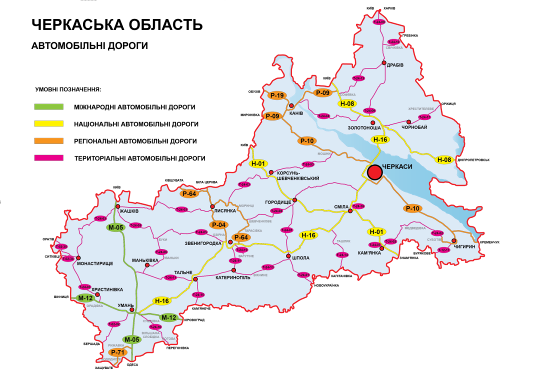 Рис.2.4. Карта автомобільних доріг Черкаської областіДжерело: [стратегія]Станом на 01.01.2019р. протяжність вулично-дорожньої мережі Черкаської області становить 19 286,6 км, із них 13 143,8 км – балансова протяжність вулиць та доріг комунальної власності в населених пунктах, протяжність автомобільних доріг загального користування – 6142,8 км. Протяжність доріг державного значення – 656,1 км, доріг місцевого значення – 5393,3 км, ґрунтові дороги становлять 208,9 км, тобто дороги з твердим покриттям у загальній довжині автомобільних доріг становлять 96,5% [стратегія]. Послуги з пасажирських перевезень в області надають 32 підприємства, що обслуговують 375 маршрутів та 64 приватних підприємців, які обслуговують 176 маршрутів. Пасажири мають можливість скористатись послугами 1 автовокзалу,  30 автостанцій і сотнями посадочних майданчиків, які розташовані на територіях сільських населених пунктів та вздовж автобусних маршрутів загального користування.На території області послуги залізничного транспорту надають Шевченківська дирекція залізничних перевезень Одеської залізниці та Козятинська і Дарницька дирекції залізничних перевезень Південно-Західної залізниці. Довжина колії становить 840 км.Річковий транспорт є важливою галуззю економіки та має великі потенційні можливості в області, особливо в разі поєднання з іншими галузями транспорту (повітряний, автомобільний, річковий). В регіоні проходить 150 кілометрів експлуатаційних річкових судноплавних шляхів. Функціонують Черкаський річковий порт і три приплави в м. Канів, смт Іркліїв і с. Адамівка. Є можливість прийому суден типу ріка–море.На жаль, повітряний транспорт області знаходиться в занепаді. Однак, протягом 2013 – 2017 років Черкаський аеропорт збережено, що дає можливість для повноцінного його відновлення. Технічні можливості злітно-посадкової смуги дозволяють приймати вантажні літаки класу ІЛ-76.Таким чином, індустрія туризму Черкаського краю достатньо розвинена і включає в себе заклади готельного, рекреаційно-оздоровчого, санаторно-курортного господарств, харчування, торгового і побутового обслуговування, організації екскурсійної та дозвіллєвої діяльності. В останні роки відбувається структура перебудова галузей, обслуговуючих туризм, викликана якісною зміною потреб туристів.2.2. Аналіз стану розвитку туризму регіонуВажливе місце в економічному та соціальному розвитку області відводиться сфері оздоровлення, туризму та відпочинку. Багаті природні ресурси, значний історико-культурний потенціал, високий рівень розвитку інфраструктури туризму створюють можливості для всебічного задоволення пізнавальних і рекреаційних потреб туристів. Унікальне поєднання сучасності і минулого, реальності і легенди давнини створюють численні історично-культурні пам'ятки на тлі чарівної природи. Завдяки географічному положенню, сприятливим природним умовам, багатому історичному минулому туризм в Черкаській області динамічно розвивається. Це підтверджує й динаміка туристичних потоків, які зросли в 2017 році порівняно з минулими роками (табл. 2.5).Таблиця 2.5Туристичні потоки Черкаської обл. за 2011-2017рр.Джерело: складено автором на основі [http://www.ck.ukrstat.gov.ua/]Дані таблиці 2.5 свідчать, що за останні роки кількість туристів в області зростала відносно минулого періоду у 2012-2013 роках та у 2016-2017 роках. Натомість у 2014-2015 роках відбувалось зниження туристичної активності, що було пов’язане із кризою в країні, що виникла через російську агресію. У 2017 році кількість туристів, обслугованих суб'єктами туристичної діяльності, склала 20953 осіб, що на 9578 осіб або 84,2% більше показника 2011 року, та на 9269 осіб або 79,3% - показника 2016 року. Тобто, в 2017 році відбулась значна активізація туристичної активності в краї.За темпами зростання туристичних потоків Черкаської області найбільше зростання мало місце у 2017 році (179,3%), 2016 році (137,1%) й 2013 році (130,4%). Зниження туристичної активності в краї спостерігалось у 2014 році (60,6%) та 2015 році (87,9%) (рис.2.5).Слід звернути увагу, що іноземні туристи становлять незначну частку у загальному обсязі туристичних потоків Черкаської області, крім того у 2015-2017 роках їх зафіксовано не було, що зумовлене недосконалістю статистичної інформації.Рис.2.5. Динаміка темпів зростання кількості туристів Черкаської обл. за 2011-2017рр.Джерело: складено автором на основі [http://www.ck.ukrstat.gov.ua/]Відзначаємо суттєве переважання туристів-громадян України, які виїжджали за кордон перед внутрішніми туристами (рис.2.6). Рис.2.6. Структура туристичних потоків Черкаської обл. за 2011-2017рр.Джерело: складено автором на основі [http://www.ck.ukrstat.gov.ua/]Крім того посилюється диспропорція, за якою частка внутрішніх туристів, що відвідали Черкаську область, у 2015-2017 роках була набагато нижчою за частку туристів, що виїжджали за кордон. Найбільш популярними напрямками іноземного туризму для мешканців Черкаської області є Туреччина, Єгипет та Болгарія.Розподіл туристів за цілями відвідування (рис.2.7) співвідноситься з наявним туристичним та рекреаційним потенціалом, однак засвідчує недостатню роботу у напрямках розвитку подієвого (фестивалі, виставки), на який у регіонів орієнтовано до 50% туристичних потоків, рекреаційного (за даними 80-х років, в Черкаській області він складав майже 40%), конференційного туризму.Рис.2.7. Розподіл туристів за цілями відвідування в 2017 р.Джерело: складено автором на основі [http://www.ck.ukrstat.gov.ua/]З метою активізації дитячо-юнацького туризму, Черкаським обласним Центром туризму, краєзнавства і екскурсій учнівської молоді розроблено тематику екскурсійно-краєзнавчої діяльності для школярів та студентів по області, яка включає в себе відвідування дендропарку "Софіївка" в м. Умань, музею Корсунь-Шевченківської битви у м. Корсунь-Шевченківський, Тарасової гори в м. Канів, історико-культурного заповідника "Батьківщина Тараса Шевченка" у Звенигородському районі, пам’ятних місць м. Кам’янки.Активний розвиток культурно-пізнавального туризму в регіоні зумовлений розробленими туристичними маршрутами, зокрема:1. м. Умань. Дендропарк «Софіївка».2. м. Корсунь-Шевченківський. Основні екскурсійні об’єкти: музей історії Корсунь-Шевченківської битви – історичний музей – художня галерея – виставка зразків військової техніки часів Великої Вітчизняної війни.3. м. Золотоноша. Свято-Покровський Красногірський монастир.4. м. Канів. Маршрут "На могилу Т. Г. Шевченка". Шевченківський національний заповідник – музей Т. Г. Шевченка – "Тарасова світлиця" – Успенський собор – Канівський природний заповідник – Михайлова гора – Трахтемирів, Межиріч.5. Звенигородський район с. Моринці, с. Шевченкове, с. Будище. Маршрут "На батьківщину Т. Г. Шевченка". Основні екскурсійні об’єкти: Державний історико-культурний заповідник "Батьківщина Тараса Шевченка" – Літературно-меморіальний музей Т. Г. Шевченка в с. Шевченковому – Моринський меморіал – с. Моринці.6. Чигиринський район. Маршрут "Легенди Холодного Яру". Основні екскурсійні об’єкти: 1. Мотронинський монастир – Мотронинське городище скіфського часу – 1000-літній дуб Максима Залізняка – Пам’ятні місця періодів Коліївщини, Холодноярської республіки та партизанського руху в роки Другої світової війни.7. м. Чигирин. Маршрут "Місцями козацької слави". Основні екскурсійні об’єкти: Музей Б. Хмельницького (м. Чигирин) – Замкова гора (м. Чигирин) – Іллінська церква, замчище, три криниці (с. Суботів). – Етнографічний музей (с. Суботів).8. м. Кам`янка. Основні екскурсійні об’єкти: Кам'янський державний історико-культурний заповідник – літературно-меморіальний музей О. С. Пушкіна та П. І. Чайковського – історичний музей – картинна галерея – парк декабристів.Для розвитку й відродження історико-культурних центрів Черкаської обл. було розроблено державну програму «Золота підкова Черкащини». Її основними завданнями є збереження історико-культурної спадщини регіону, створення туристичної інфраструктури, яка б відповідала міжнародним стандартам, розвиток міжнародного співробітництва щодо охорони та раціонального використання культурної спадщини. Фінансування програми повинно здійснюватися за рахунок місцевого та державного бюджетів [постанова]. До туристичного маршруту «Золота підкова Черкащини» залучені претенденти ЮНЕСКО – «Софіївка» та Шевченківський національний заповідник. Щодо місцевих туристичних маршрутів, в які включені дані об’єкти, існують наступні: «Уманське диво» (дендропарк «Софіївка») та «На могилу Т.Шевченка» (Шевченківський національний заповідник, Успенський собор, Канівський природний заповідник, Михайлова гора, Трахтемирів, Межиріч) [зарах, с.206].Згідно з Програмою розвитку туризму в Черкаській області на 2012-2020 роки, місцевою владою передбачені наступні заходи []:– сприяння проведенню ремонтно-реставраційних робіт на пам’ятці історії та монументального мистецтва – Могилі та пам’ятнику Т.Шевченку;– облаштування об’єктів Верхнього та Нижнього парків Шевченківського національного заповідника та сприяння створенню й проектуванню «Співочого поля» на території Нижнього парку;– спорудження Тарасової церкви біля підніжжя Тарасової гори й маршрутів, що об’єднували б об’єкти Шевченківського національного заповідника та Національного заповідника «Батьківщина Тараса Шевченка»;– створення інформаційно-туристичних пунктів (на території «Авто-ріки» та Шевченківського національного заповідника), розміщення стендів із туристичними картами області, інформацією про туристичні об’єкти та інфраструктуру;– сприяння створенню Міжнародного культурно-інформаційного центру «Шевченківський дім»;– підтримка розвитку подієвого туризму у м. Каневі, запровадження проведення різноманітних щорічних заходів та анімаційних програм (Всеукраїнського фестивалю для осіб з обмеженими можливостями, Міжнародного фестивалю хорового співу та ін.).Цією програмою передбачені заходи щодо розвитку туристичних комунікацій у м. Умані та залучення до них Національного дендрологічного парку «Софіївка» []:– сприяння створенню туристичних рекреаційно-реабілітаційних кемпінгів для інвалідів;– сприяння реалізації інвестиційного проекту щодо створення культурно-розважального центру, представницько-ділового центру з готелями, конференц-залами, бізнес-центром;– підтримка створення туристично-інформаційного центру з можливістю надання послуг розміщення та харчування для туристів у м. Умань;– забезпечення охорони громадського порядку (зокрема, запобігання актів вандалізму на території парку);– підтримка розвитку подієвого туризму через сприяння створенню етнографічно-туристичного комплексу «Україна-ленд» для проведення фольклорно-етнографічних фестивалів, козацьких розваг, реконструкції визначних історичних подій.Подальшими завданнями щодо розвитку даних об’єктів є:– виконання всіх вимог та рекомендацій ЮНЕСКО для включення об’єктів Черкащини до списку Світової спадщини;– подальша охорона та збереження цих об’єктів, прийняття відповідних нормативно-правових документів на місцевому та державному рівнях;– налагодження вже існуючої та створення нової інфраструктури для їх максимального використання в туризмі;– створення нових туристичних маршрутів для вітчизняних та іноземних туристів (наприклад, комплексний маршрут національного значення «Світова спадщина ЮНЕСКО в Україні»);– розвиток подієвого туризму на базі цих об’єктів;– поліпшення кадрового забезпечення в обслуговуванні туристів (екскурсійна діяльність, готельно-ресторанний бізнес).Також програми розвитку туризму на Черкащині прийняті в ряді районах області:– Звенигородський район (рішення Звенигородської районної ради «Про Програму «Розвитку туризму в Звенигородському районі на 2013-2020 роки»» від 30 квітня 2013 р. № 17-7);– Лисянський район (рішення Лисянської районної ради «Про Програму розвитку туризму в Лисянському районі на 2012-2020 роки» від 11 вересня 2013 р. №20-06/VI);– Монастирищенський район (рішення Монастирищенської районної ради «Про затвердження Програми розвитку туризму в Монастирищенському районі на 2013-2020 роки» від 22 квітня 2013 року № 22-6/VI);– Тальнівський район (рішення Тальнівської районної ради «Про Програму розвитку туризму в Тальнівському районі на 2012-2020 роки» № 17-5 від 26.11.2012 р.);– Черкаський район (рішення Черкаської районної ради «Про Програму розвитку туризму в районі на 2013-2020 роки» № 26- 12 / VІ) та ін. [скрипник].Крім того в 2017 році в області створено Асоціацію Гостинності Черкащини, спільно з якою розроблено 12 унікальних туристичних маршрутів, які розкривають невідому Черкащину. На першому українському Туристичному воркшопі Асоціації індустрії гостинності України презентовано ці маршрути туристичним операторам Київщини. Проведено ІІ Туристичний Форум Черкащини. Туристичний потенціал регіону представлено на одній з головних туристичних подій країни – 24-му Міжнародному туристичному салоні “Україна”. Розроблено та випущено туристичний буклет “Черкащина туристична. 5 сезонів” для людей з вадами зору з описом шрифтом Брайля. Створено для загального користування тестову версію мобільного туристичного додатку “Черкаси відкриті” для Android з інформацією про найцікавіші об’єкти туристичної інфраструктури міста Черкаси. Спільно з компанією Google Україна у регіоні впроваджено проект „Цифрове перетворення Черкаської області“, метою якого є підвищення інвестиційної та туристичної привабливості регіону за допомогою сучасних інтернет-інструментів (створено спеціальний сайт “Мандруй Черкащиною”; розроблено 3D-тури по Національному дендрологічному парку “Софіївка”, Національному історико-культурному заповіднику “Чигирин”, Шевченківському національному заповіднику у м. Каневі та Буцькому каньйону; організовано низку освітніх проектів для представників місцевого самоврядування, малого і середнього бізнесу, для державних службовців, викладачів і студентів з основ цифрової грамотності та безпеки в інтернеті; організовано та проведено з’їзд фотографів спільноти Локальних гідів Google, з метою відображення на Google картах найцікавіших туристичних об’єктів та локацій Черкаської області). У межах грантової програми Асоціації гостинності "Підтримка розвитку туризму в регіонах" Черкаську область визначено бенефіціаром, завдяки чому отримаємо експертну та фінансову підтримку у розробці та реалізації нової якісної та більш ефективної програми розвитку туризму на 2018 − 2020 роки, яка буде відповідати викликам сьогодення [як розвивалась].Отже, Черкаська область в сучасних умовах господарювання достатньо добре використовує потужний потенціал для розвитку туристично-рекреаційних послуг. Це узагальнюється у зростанні туристичних потоків в 2017 році. Цьому сприяють й активізація підтримки та розвитку туризму з боку органів місцевого самоврядування.2.3. Ідентифікація чинників впливу на розвиток туристичного ринку Черкаської областіЧеркащина – унікальний історико-культурний регіон, який має вдале географічне розташування, історико-архітектурний та природно-рекреаційний потенціал [бушин, с.7]. Наявні природні та історико-культурні ресурси здійснюють значний вплив на розвиток туристичного ринку Черкаської області.Черкащина – край багатий на історичні події, архітектурні споруди, археологічні знахідки; батьківщина видатних людей, які зробили великий внесок в різні галузі господарства, науки і культури. Вона відома своїми туристичними маршрутами, верлинами яких є: Канів з Тарасовою горою, Моринці і Шевченкове – скарбниця нашої духовності, куди здійснюють паломництво українці всього світу, щоб вклонитися генієві українського народу Т. Г. Шевченку; Чигирин, Суботів, Медведівка, Мельники, Холодний Яр, Мотронинський монастир, дуб Максима Залізняка – колиска нашої державності, святиня козацької слави українського народу; Черкаси – місто реєстрового козацтва, в якому гартувалася козацька слава, форпост у боротьбі проти турецько-татарських загарбників, місце проживання і поховання славного поета Василя Симоненка; Умань зі знаменитим Софіївським парком; Лисянка – історичне містечко, пов’язане з Максимом Залізняком та Іваном Гонтою; Корсунь-Шевченківський – давнє історичне місто, засноване Ярославом Мудрим, як фортеця проти кочових південних нападників, з ним пов’язана ще одна героїчна сторінка – найважливіша військова операція в історії Великої Вітчизняної війни; с. Стеблів Корсунь-Шевченківського району – батьківщина класика української літератури Івана Нечуй-Левицького; Кам’янка – містечко, таємничі куточки якого наповнені духом декабристів – борців за політичну і соціальну волю народу, творилися величні мелодії П. І Чайковського та неперевершена поезія О. С. Пушкіна; містечко Звенигородка – звуки його сторожового дзвона сповіщали про наближення чужинців, населення його, відбивало перші атаки татарських полчищ; с. Розсішки Христинівського району – місце народження одного з керівників антифеодального повстання 1768 р. Івана Гонти; Городище – батьківщина династії видатних помологів Симиренків; с. Вільшана Городищенського району – місце народження відомого польського пейзажиста Я. Станіславського, який чимало своїх художніх полотен присвятив Україні; Тальнівський лісопарк з екзотичним мисливським замком – пам’ятник природи, посаджений у 70-х роках ХIХ ст. кріпаками графа П. Шувалова та ін. [клименко, с.227]Вагомий історико-краєзнавчий матеріал зібрано у чисельних експозиціях державних, регіональних музеїв і музейних кімнатах, створених на громадських засадах. До уваги відвідувачів – 132 історико-архітектурні пам’ятки регіонального та 37 – загальнодержавного значення. Саме на території області знаходиться географічний центр України (с. Мар’янівка), туристичні об’єкти національного значення, гетьманська столиця Чигирин, Корсунь-Шевченківський.У межах області знаходиться понад 400 природоохоронних територій, загальною площею біля 40 тис. га, де зосереджені неповторні ландшафти, а також 21 об’єкт природно-заповідного фонду загальнодержавного значення, з розвинутою туристичною інфраструктурою загальною площею 27,75 тис. га, а саме: національні природні парки «Білоозерський» та «Нижньосульський», 4 заказники, 6 пам’яток природи, 6 парків-пам’яток садово-паркового мистецтва, Канівський природний заповідник, дендропарк «Софіївка» в Умані, Черкаський зоологічний парк та 6 парків, що є пам’ятками садово-паркового мистецтва.Територією Черкащини протікає 1037 річок, береги яких майже повсюдно використовуються для відпочинку. Самі ж водні артерії використовуються для рибальства, судноплавства, водного туризму. В області знаходиться південна частина Канівського та більша частина Кременчуцького водосховищ, узбережжя та острови яких використовуються для оздоровлення, відпочинку. Значна кількість водосховищ і ставків (понад 2 тис.) має не лише господарське, а й рекреаційне значення [наймолодша, с.10].Найбільша р. Дніпро зберегла лише невелику, 30-кілометрову ділянку природного річища між дамбою Канівського водосховища та гирлом правої притоки – р. Вільшанка. На інших ділянках долина Дніпра заповнена водами Кременчуцького і Канівського водосховищ, ширина яких становить 8–15 км. Ландшафтною перлиною Черкащини є долини річок її правобережної частини – Росі, Вільшанки, Тясмину, Гірського і Гнилого Тікичів. Пробиваючи кристалічні породи Українського щита і глибоко врізаючись у лесові породи, вони створюють чисельні мальовничі пейзажі [калініченко, с.338].Останнім часом популярності серед туристів набуває каньйон біля смт Буки Маньківського району Черкаської області, на річці Гірський Тікич. Утворений у протерозойських гранітах, вік яких оцінюється у 2 мільярди років. Каньйон починається за 800 м нижче від греблі колишньої Буцької ГЕС. Неподалік від греблі розташований водоспад Вир. Каньйон являє собою оригінальний скелястий берег з виступами сірого граніту, заввишки близько 30 метрів. Довжина каньйону близько 2,5 км, ширина — 80 м. Площа, що підлягає природоохоронним заходам — 80 га [ітсорія_нераденко, c. 86]. Тут розташовані залишки ймовірно рукотворної споруди з величезних брил граніту, що дуже подібні до всесвітньовідомого Стоунхенджу. Утім, цей «Український Стоунхендж» ще мало досліджений.На території області існують п’ять державних та три національні історико-культурні заповідники:Національний історико-культурний заповідник «Чигирин»;Державний історико-архітектурний заповідник «Стара Умань»;Державний історико-культурний заповідник «Трахтемирів»;Кам’янський державний історико-культурний заповідник;Корсунь-Шевченківський державний історико-культурний заповідник;Державний історико-культурний заповідник «Трипільська культура»;Шевченківський національний заповідник;Національний заповідник «Батьківщина Тараса Шевченка»;Національний історико-культурний заповідник «Чигирин» був створений у 1989 році. На території НІКЗ "Чигирин" під охороною держави перебувають 4 пам’ятки археології, 10 – історії, 10 – архітектури, 3 – ландшафтні, 1 – монументального мистецтва. До унікальних пам’яток національного значення належать городище чорноліської культури (XVIIІ-XVII ст. до н.е.) та Іллінська церква в с.Суботові, Свято-Миколаївська церква в с.Стецівці. На сьогодні до складу НІКЗ "Чигирин" входять 5 музеїв: археологічний і Б.Хмельницького – в м.Чигирині, історичний – в с.Суботові, краєзнавчий – у с.Медведівці, етнографічний – у с.Стецівці [національний].Державний історико-архітектурний заповідник «Стара Умань» розташований на території 82 га історичної частини Умані і включає 68 об’єктів культурної спадщини. Серед них дві пам’ятки національного значення: Торгові ряди (ратуша) та католицький костел Успіння Пресвятої Богородиці; 23 об’єкти заповідника мають статус пам’яток місцевого значення, інші відносяться до категорії щойно виявлених — 43 пам’ятки. Згідно з реєстром пам’яток архітектури всього на території міста розташовано 150 об’єктів. Крім цього, є також пам’ятки археології «Стародавня фортеця», історико-культурний центр брацлавських хасидів на могилі цадика Нахмана, пам’ятки історії, природи, монументального мистецтва. Надзвичайно великий історичний та археологічний інтерес викликає підземне місто, яке представляє собою розгалужену систему підземних ходів. На жаль, цей об’єкт лишається фактично не дослідженим внаслідок відсутності необхідних коштів.Державний історико-культурний заповідник «Трахтемирів» створений в 1994 році і зберігає на своїй території археологічні, історичні та природничі пам`ятки. Площа заповідника становить 590 га. На його території розташовано 81 археологічну, 9 історичних та 9 природничих пам'яток. Серед них — стоянка часів мустьєрської культури (120–130 тисяч років тому), Трахтемирівське скіфське городище, залишки храмів літописного Трахтемирівського монастиря, багатошарове поселення на горі Городки, козацький цвинтар в селі Трахтемирів, пам'ятки природи: Канівські дислокації, заповідні урочища, Рожина криниця.Кам’янський державний історико-культурний заповідник створений на базі Кам`янського літературно-меморіального музею О.С.Пушкіна і П.І.Чайковського. Площа заповідника – 10,1 га. До складу заповідника входять: літературно-меморіальний музей О.С.Пушкіна і П.І.Чайковського; історичний музей; картинна галерея; флігель садиби Давидових (Зелений будиночок), в якому розташований літературно-меморіальний музей О.С.Пушкіна і П.І.Чайковського ; водяний млин, побудований на початку 1825 року – унікальна пам’ятка архітектури  господарського призначення;  парк, закладений в кінці ХVІІІ ст. та архітектурна прикраса цього парку – грот,  також побудований в кінці ХVІІІ ст.; будинок сестри П.І.Чайковського  та могила Марії Давидової; пам`ятники декабристам, О.С.Пушкіну, П.І.Чайковському, стела Декабристів і пам`ятний знак при в`їзді в Кам`янку, Тясминський каньйон і скеля Пушкіна.Корсунь-Шевченківський державний історико-культурний заповідник охоплює території історико-культурного та природно-заповідного фонду міста Корсуня-Шевченківського, селища міського типу Стеблів, сіл Квітки та Виграїв. Станом на 1 січня 2015 року на державному обліку у фондах Заповідника перебуває 60746 музейних предметів. Фонди Заповідника є потужною базою для вивчення історії ІІ Світової війни, у тому числі Корсунь-Шевченківської наступальної операції. Вагомими, зокрема, є колекції предметів спадщини видатного українського хореографа Василя Авраменка, передані Національною комісією з питань повернення в Україну культурних цінностей при Кабінеті Міністрів України, письменника-шевченкознавця Петра Володимировича Жура, відомого українського графіка Миколи  Антоновича Прокопенка. Заповідник – значний культурно-просвітній осередок, а також туристичний об’єкт Черкаської області. Щороку з музеями Заповідника знайомиться близько 50 тисяч відвідувачів.Державний історико-культурний заповідник «Трипільська культура» створений у 2003 р. й охоплює 11 трипільських поселень на території Тальнівського, Уманського, Звенигородського районів. Наукові фонди заповідника складають більше 10-ти тисяч одиниць зберігання з 46 поселень України.Шевченківський національний заповідник розташований у м. Канів. На території у 2500 га розташовано 8 пам'яток культурної спадщини, які є частинами заповідника: Могила Тараса Шевченка; Музей Шевченка; Тарасова світлиця; Науково-дослідницький відділ «Літературна Канівщина»; Канівський музей народного декоративного мистецтва; Канівський історичний музей; Парк Шевченкових дубів; стежка, якою у 19–20 століття піднімалися до могили Тараса Шевченка видатні діячі [архітектурно-].Живописний заповідник «Батьківщина Тараса Шевченка» - це великий історичний парк, який набув статусу національного в 1990-х роках. Ще задовго до незалежності України в цих краях був відкритий меморіальний музей видатного поета, що став улюбленим місцем туристів і шанувальників таланту Шевченка.Серед об’єктів культурної спадщини Черкащини, що активно досліджуються вченими, окреме місце займають пам’ятки археології краю. Археологічна спадщина Черкаської області багата та різноманітна. В краї нараховується 9266 об’єктів історико-культурної спадщини, 7169 з яких – пам’ятки археології, тобто 77% [зараховський, с.39]. На державному обліку перебуває 2098 пам’яток історії і культури, монументального мистецтва та архітектури, що розташовані на Черкащині.В Черкаській області відомо 278 пам’яток трипільського періоду. З двадцяти чотирьох найбільших трипільських поселень періоду розквіту даної культури вісімнадцяти знаходяться в межах Тальнівського, Уманського та Звенигородського районів Черкаської області [нераденко, с.170]. Поселення «Тальянки» є найбільшим у світі поселенням періоду раннього землеробства (450 га), що нараховувало майже 3000 будівель й існувало в 30–29 ст. до нашої ери. Тобто, Черкащина має всі передумови стати лідером з культурно-пізнавального, археологічного туризму. Проте зазначимо, що використання пам’яток археології в туристсько-екскурсійній діяльності ускладнено багатьма чинниками, серед яких основними є віддаленість об’єктів від основних туристичних маршрутів та незручні під’їзні шляхи; відсутність аттрактивності, невідповідність стану упорядкування та збереженості пам’яток археології потребам туристів.Сприятливі природні умови зумовили формування на території нинішньої Черкаської області розгалуженої системи розселення та неперевершених зразків садово-паркового мистецтва. В області розташований всесвітньо відомий Уманський дендропарк «Софіївка» – перлина садово-паркового мистецтва. Парк «Софіївка» за визнанням міжнародних експертів є одним із найяскравіших пейзажних парків романтичного напряму. Він не має аналогів у садибному будівництві України, тут немає палацу, а композиційним центром є долина річки Кам’янки. Парк був заснований польським магнатом Станіславом Потоцьким і був відкритий у травні 1800 р. до дня народження Софії Главані-Вітт-Потоцької. До 1805 р. був створений головний каскад, підземна річка Стікс (Ахеронт), шлюзи, кам’яні гроти, заповнені водою Верхній і Нижній ставки. Парк прикрашали мармурові копії античної скульптури, обеліски, декоративні вази. Його куточки отримали символічне найменування, пов’язані з давньою міфологією, місцевими легендами, подіями родини власника. Немає ніяких документів, які б засвідчували наявність загального плану створення парку. Є припущення, що роботи планувалися безпосередньо «на місці», на основі досвіду майстрів, творчої інтуїції Л. Метцеля та інших інженерів, садівників, художників; невдалі деталі переробляли, поступово наближаючи до ідеального зразка. Створення садово-паркових ландшафтів Правобережної України пов’язано із такими відомими прізвищами: Браницьких, Толстих, Лопухіних, Даховських, Грохольських, Шувалових, Давидових, Воронцових, Свейковських, Потоцьких та ін. Сади та парки багатих польських магнатів і російських вельмож стали своєрідними культурними центрами відповідних регіонів [біляева, с.104].Сьогодні палаци, паркові території садово-паркових ландшафтів унесені до переліку пам’яток архітектури та містобудування України: зокрема садиба княгині В. В. Голіциної (XVIII–XIХ ст.), садиба Давидових у м. Кам’янці (XVIII−XIХ ст.), садиба Лопухіних у м. Корсуні-Шевченківському (1783–1787 рр.), Мисливський замок у м. Тальному (XIХ−XХ ст.), садиба із парком у м. Шполі (XIХ–XХ ст.) [денисик, с.81]. До визначних пам’яток історії та архітектури Черкаської області, що належать до історико-культурних ресурсів краю, можна віднести:Собор Св. Георгія  (Успенський) у м. Канів. Мурований собор закладено в ім'я св. Георгія (Юрія) 9 червня 1144 р. Будувався він коштом Великого князя київського Всеволода Ольговича. У 1805-1810 рр. собор, занепалий у кінці XVIII ст., був реконструйований у класицистичних формах: з'явилися "ампірні" вікна й трикутні фронтони на фасадах, а також дві вежі-дзвіниці на західному фасаді. Собор – однобаневий, тринавовий, шестистовпний, триапсидний, класичної хрещато-баневої структури (рис.2.8). 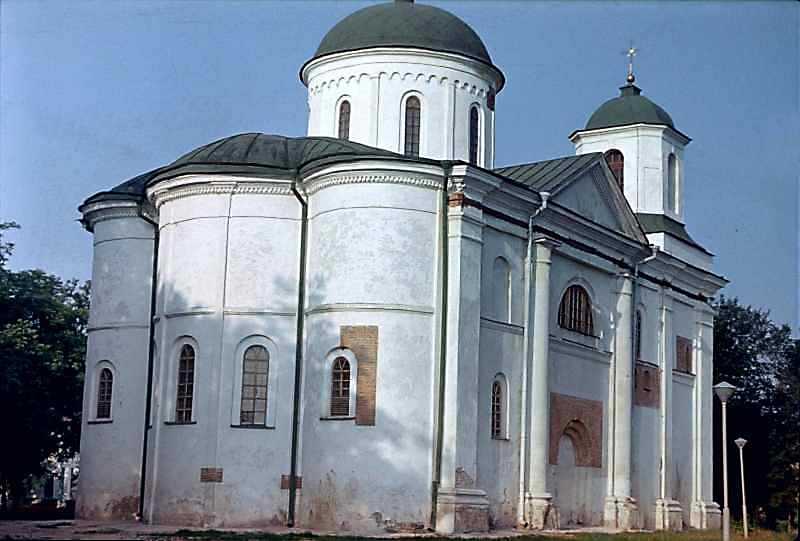 Рис.2.8. Собор Св. Георгія  (Успенський)Джерело: [https://www.pslava.info/]Фасади розчленовані лопатками й півколонами, з арковими нішами. Середнє прясло кожного фасаду (крім східною) акцентується перспективними порталами. Циліндричний підбанник розчленований лопатками й увінчаний аркатурним фризом. Первісно прясла стін мали позакомарні завершення. Пам'ятка є видатним витвором київської архітектурної школи XII ст. [памятки].Церква Св.Іллі, яку фундував гетьман Богдан Хмельницький у своїй резиденції в с. Суботові Чигиринського району у 1651 р. Іллінська церква - один з шедеврів українського зодчества доби бароко, але тут наявні й ренесансні елементи, адже споруджена вона в той час, коли в європейському мистецтві згасав один і починав розвиватися інший стиль. Будівля порівняно невелика, але справляє враження напрочуд монументальної. Її зовнішні розміри в плані - 18,2х 15,9 м. Це майже квадрат з п'ятигранним виступом вівтаря на сході (рис.2.9).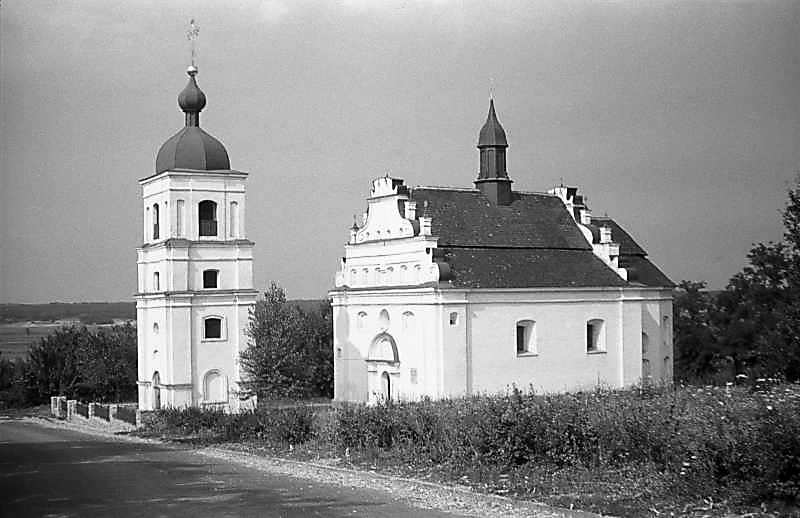 Рис.2.9. Церква Св.Іллі в с. СуботівДжерело: [https://www.pslava.info/]Храм перекриває коробове склепіння, увесь інтер'єр поділяє навпіл могутня попружна арка. Над великими вікнами розміщеними високо від підлоги, вимуровано розпалубки, які зорово полегшують склепіння. На хори й горище до стрільниць ведуть сховані в товщі двометрової стіни сходи. Вишуканої форми західний бароковий фронтон з волютами поділений по вертикальній осі пілястрою і на два яруси - горизонтальними карнизами. На 2-му ярусі фронтону зроблено чотири стрільниці, а ще дві в наріжних пілястрах північного й південного фасадів. Храм вимурувано з місцевого піщанику на вапняному розчині, а пілястри, карниз, вівтарну частину та фронтони - з жолобчастої цегли формату 28,0x15,0x8,2 м. [памятки].Свято-Преображенська церква у с. Мошни Черкаського району. У декоративному оформленні будівлі фантастично переплелись орнаментальні готичні форми з мотивами східного мистецтва. Цей храм не схожий ні на один існуючий. В його архітектурі вдало поєднується барокко й готика, є елементи мусульманської архітектури, присутні також суто слов’янські бані, яких на церкві 24.Одним із наймістичніших та найпотаємніших місць Черкащини є маєток Даховських – готичний середньовічний замок у cелі Леськове, що у Монастирищенському районі (рис.2.10). 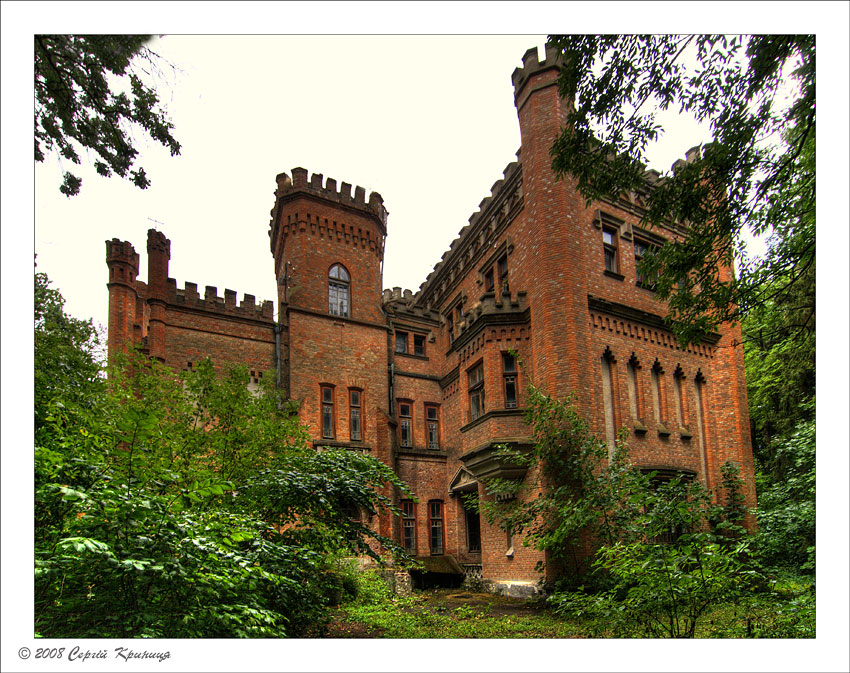 Рис.2.10. Палац ДаховськихДжерело: [https://www.pslava.info/]Замок збудували пани Даховські, власники села Леськове. Вони були великими англоманами, тому усе тут нагадує «Туманний Альбіон». Будівля у традиційному стилі тюдорівської готики. Її вінчає кілька зубчастих башт. На головній, квадратній вежі колись піднімався залізний флагшток, на якому розвивався на вітру прапор Даховських – для селян з Леськового це було знаком, що пани вдома. Палац Даховських визнано найцікавішою польською резиденцією в Центральній Україні [Черкащ_тур].Палац Лопухіних знаходиться на острові посеред річки Рось, що в Корсуні (рис.2.11). 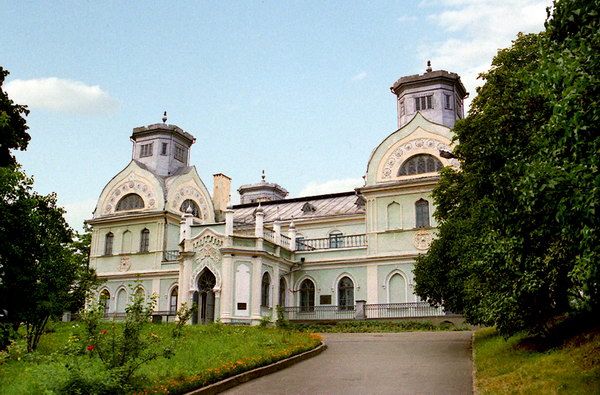 Рис.2.11. Палац ЛопухінихНазва залишилася за палацом по імені останніх власників. Будувався комплекс в якості літньої резиденції князя Станіслава Понятовського в 18 столітті. Підставою палацу послужили останки польської фортеці князя Вишневецького. Спочатку архітектурою палацу в неоготичному стилі займався Ж. Мюнц, а продовжив його роботу Я. Ліндсей. Після зміни власників палац зазнав змін і набув нових рис в стилі російського романтизму, при цьому зберігши дещо від колишнього оздоблення. Палацово-парковий ансамбль не має аналогів, він складається з самого палацу, ландшафтного парку, виїзних воріт і безлічі будівель. Палац відкритий для відвідувачів. На його території діють мистецький та   історичний музеї [архітектурно]. Історико-архітектурний комплекс «Резиденція Богдана Хмельницького». Знаходиться в місті Чигирин Черкаської області. Створений для того, щоб зберегти історію і увічнити пам`ять про українське козацтво, його створенні і правлінні великим гетьманом Богданом Хмельницьким. Резиденція містить в собі величезну колекцію козацької зброї та одягу, значків та медалей 17 століття. Комплекс представлений відтвореними будівлями, які входили в гетьманську резиденцію Хмельницького. Приміщення являють собою укріплені споруди гетьманського будинку, канцелярії Запорізького війська, скарбниці козацької скарбниці та куреня козацької охорони. Всі споруди обнесені оборонним муром, біля входу якій розташовується вежа охорони.В центральній частині міста Чигирин, на Замковій горі, розташовується Чигиринська фортеця, що являє собою заново відтворений бастіон Чигиринської фортеці, що носить ім`я гетьмана Дорошенка. Збудували його як кутову частину замку для захисту бічних стін будівлі.Черкащина має також потужний фундамент для розвитку лікувально-оздоровчого туризму на високому рівні. Наявний ряд санаторно-лікувальних установ забезпечує відновлення сил, покращення здоров’я та слугує для відпочинку та оздоровлення бажаючих. Найбільш відомими санаторно-оздоровчими закладами регіону є:Санаторій «Аквадар» (смт Маньківка). Тип СКЗ (санаторно-курортний заклад): санаторій, загально терапевтичний. Тип курорту: бальнеологічний. Застосовуються такі методи лікування: кліматотерапія, лікувальна фізкультура (кінезотерапія), бальнеотерапія, гідротерапія (гідропатія), пелоїдо- та теплотерапія, електро-, світлотерапія та інші види апаратної (штучної) фізіотерапії, лікувальний масаж, іпотерапія, лікування бішофітом.Санаторій «Мошногір’я» (с. Будище Черкаського району). Тип СКЗ: санаторій, загальнотерапевтичний, з реабілітаційним відділенням. Тип курорту: бальнеологічний, кліматичний. Розташований на території лісопарку. Місцевість гориста, 100-160 м над рівнем моря. Вкрита дубовими і грабовими лісами. Вміст кисню в повітрі до 23%, а вуглекислого газу - у два рази менше середньостатистичних показників. На території санаторію є джерело мінеральної води.Санаторій «Світанок» (с. Свидівок Черкаського району) розташований у мальовничому куточку, на правому березі Дніпра, в сосновому лісі, за 10 км від обласного центру. Тип курорту: кліматичний, питний. У даній оздоровчій установі широко використовується клімато-терапевтичне лікування в комплексі з іншими різноманітними методами лікування. Зокрема такими як: кліматотерапія, лікувальна фізкультура (кінезотерапія), внутрішнє застосування лікувальних мінеральних вод: власна мінеральна вода, питний бювет, води, розлиті в бутилі, бальнеотерапія, гідротерапія (гідропатія), пелоїдо- та теплотерапія, електро-, світлотерапія та інші види апаратної (штучної) фізіотерапії, лікувальний масаж, інші види терапії: психотерапія, медикаментозна терапія, ароматерапія, медико- косметологічне лікування, лікування бішофітом.Санаторій «Україна» (м. Черкаси) - санаторій, спеціалізований, з реабілітаційним відділенням. Тип курорту: бальнеологічний, кліматичний. Методи лікування: кліматотерапія, лікувальна фізкультура (кінезотерапія), внутрішнє застосування лікувальних мінеральних вод: власна мінеральна вода, питний бювет, води, розлиті у бутилі, бальнеотерапія, гідротерапія (гідропатія), пелоїдо- та теплотерапія, електро-, світлотерапія та інші види апаратної (штучної) фізіотерапії, лікувальний масаж, інші види терапії: психотерапія, фітотерапія, медикаментозна терапія, голкорефлексотерапія, мануальна терапія, ароматерапія, лікування бішофітом [курорти].Отже, природні багатства та пам’ятки історико-культурної спадщини Черкащини дають можливість активного розвитку туристичної галузі краю.  Географічне розташування області, клімат і рельєф, наявність археологічних, архітектурних та сакральних пам’яток створюють передумови для активізації туристичної діяльності краю.РОЗДІЛ 3 ФОРМУВАННЯ ПРІОРИТЕТНИХ НАПРЯМІВ РОЗВИТКУ РИНКУ ТУРИСТИЧНИХ  ПОСЛУГ  ЧЕРКАЩИНИ3.1. Інноваційні туристичні продукти Черкаської областіШироке впровадження в господарський обіг інноваційних продуктів є ключовим фактором зростання успішності та розвитку туристичної галузі регіону. Під інноваціями в розробці туристичних продуктів слід розуміти як створення  нових, раніше невідомих на ринку, турів, так і створення нових ресурсів або туристично-рекреаційних територій, привабливих з точки зору відвідувань туристами.Як було визначено вище, в туристичній діяльності Черкаської області основний розвиток отримали традиційні види туризму, зокрема пізнавальний, рекреаційний, подієвий, релігійний тощо. Натомість регіон має можливості для розвитку нових, інноваційних видів туризму, зокрема:ділового туризму;екстремального туризму;навчального (освітнього) туризму;гастрономічного туризму;екологічного туризму;хобі-туризму.Наявність у м. Черкасах великих концерт-залів та приміщень для проведення презентацій і навчань створює передумову до розвитку ділового, або корпоративного туризму. Цей вид туризму передбачає колективне відвідування регіону персоналом великих компанії з Києва з метою проведення конференцій, «тім-білдінгу» та відпочинку. Конференції або інші заходи, як правило, проводяться вдень, а ввечері туристи відпочивають або відвідують туристичні атракції.В якості потенційно привабливих готелів для розміщення корпоративних туристів та проведення різноманітних заходів визначені:Готель «Черкаси» (Черкаси, вул. Лісова, 1). Конференц-зал на 205 осіб;Готель «Дніпро» (Черкаси, вул. Верхня Горова, 13) . Конференц-зал на 70 осіб;Готель «Апельсин» (Черкаси, вул. Верхня Горова, 145) . Конференц-зал на 155 осіб;Готельно-ресторанний комплекс «Влада» (Черкаси, вул. Оборонна, 13). Конференц-зал на 70 осіб;Готель «Оптима» (Черкаси, вул. Лазарєва, 6). Конференц-зал на 180 осіб;Готель «Нива» (Черкаси, вул. Смелянська, 44). Конференц-зал на 120 осіб;Конференц-зал «Кашт Івент Сервис» (м. Черкаси, вул. Леніна, 121). Конференц-зал на 130 осіб;Спорт-готель «Селена» (с.Свідівок). Конференц-зал на 70 осіб.Натомість в якості туристичних місць для проведення відпочинку після корпоративного навчання або тім-білдінгу визначені:1) Будинок Цибульских (Музей Кобзаря), що розташований по вул. Хрещатик, 217. Знаходиться в історичній будівлі середини 19 століття, в центрі міста.2) Шуховська вежа, вул. Ватутіна, 12. Гіперболоїдна водонапірна вежа – одне з небагатьох збережених в Україні творінь видатного інженера С. Шухова. Інженерна конструкція гіперболоїдного типу в стилі раннього модерну – одна з найвищих у Черкасах.3) Світломузичний фонтан, бул. Шевченка, 185. Одна з визначних пам'яток міста Черкаси, яка в теплу пору року привертає не тільки городян, але й гостей міста. Особливо урочисто і святково виглядає фонтан у вечірній час, коли різнокольорове підсвічування в поєднанні з класичною приємною музикою дозволяють фонтану заграти новими гранями.4) Пам'ятник самогонному апарату, вул. Фрунзе, 29. Одна з незвичайних і оригінальних пам'яток міста Черкаси. Двометрова скульптурна композиція цього пам'ятника — це вусатий українець з чаркою, за спиною якого знаходиться справжній самогонний апарат і бідон, куди з апарату стікає самогон, а поруч сидить кіт.5) Пам'ятник водопровіднику, вул. Ватутіна, 12 (рис.3.1). Цікава та одна з найбільш популярних і знаменитих скульптур міста. Знаходиться біля входу в міський водоканал і була встановлена на честь його 90-річчя. Скульптурна композиція являє собою фігуру водопровідника, що вилазить з колодязя. В руках сантехнік дядя Вася тримає гайкові ключі, на його голові традиційний кашкет. Біля колодязя лежить люк, напис на якому свідчить: «воду вам Я подав». 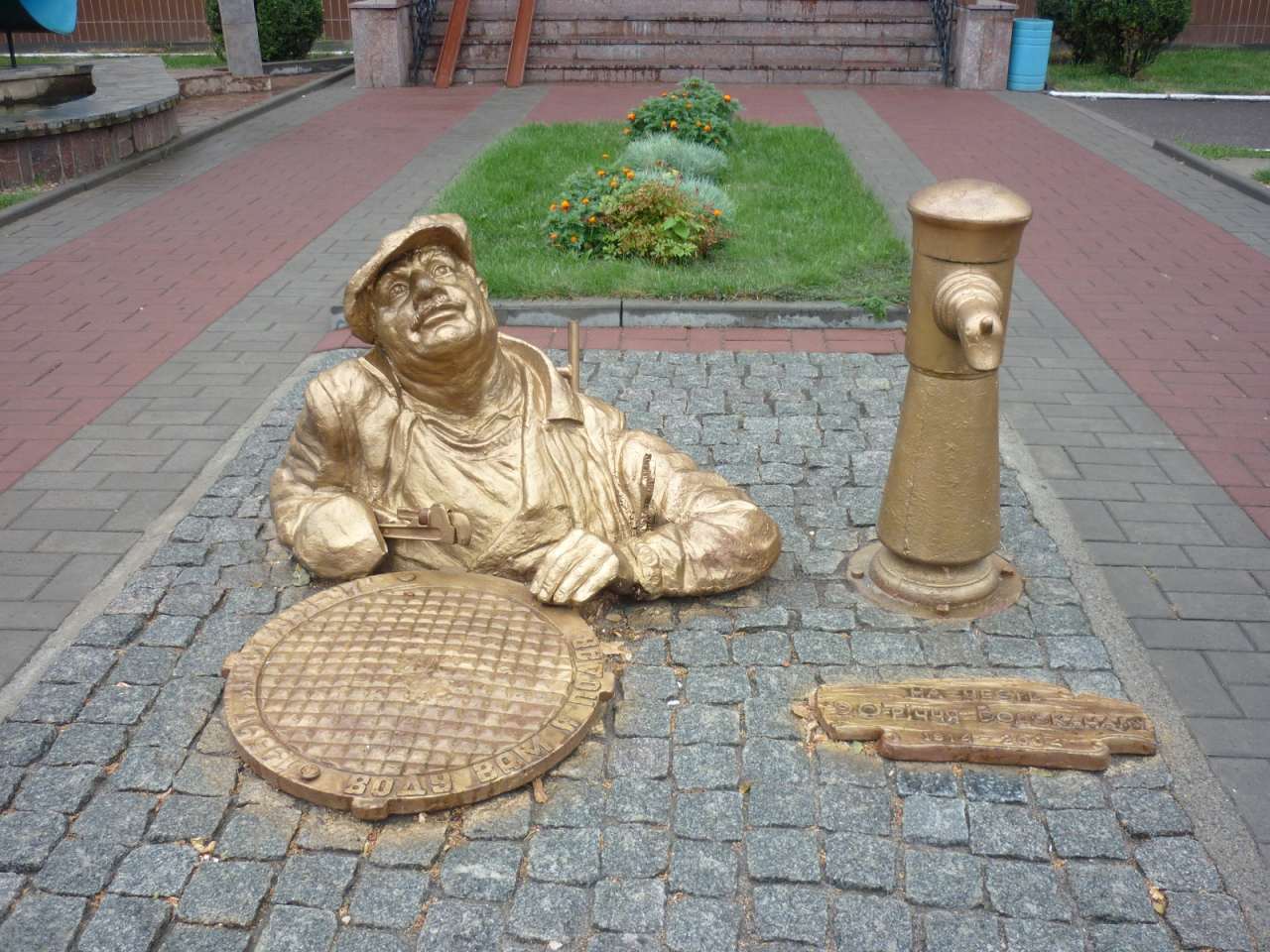 Рис.3.1. Скульптурна композиція пам’ятнику водопровідникуДжерело: [визначні місця черкас]6) Замкова гора (Пагорб Слави), вул. Слави. На ній розмістився меморіальний комплекс з монументальним пам'ятником "Батьківщина-Мати". З вершини відкривається широка панорама Кременчуцького водосховища. 7) Михайлівський кафедральний собор, вул. Ільїна, 212. Найбільший собор в Україні, розміри якого становлять 58м у довжину, 54м у ширину та 74м у висоту. Розміри собору дозволяють вмістити одночасно близько 12 тис. осіб. 8) Фейсвол (Стіна осіб), вул. Дахнівська (рис.3.2). Одна з найоригінальніших сучасних визначних пам'яток міста Черкаси. Стіна осіб являє собою 35-метрову стіну висотою два з половиною метри, прикрашену фотографіями більш ніж чотирьох тисяч жителів міста, а також портретами видатних людей черкаського краю. Серед них також можна знайти зображення Тараса Шевченка, який неодноразово бував у місті, Василя Симоненка, який жив і працював у Черкасах.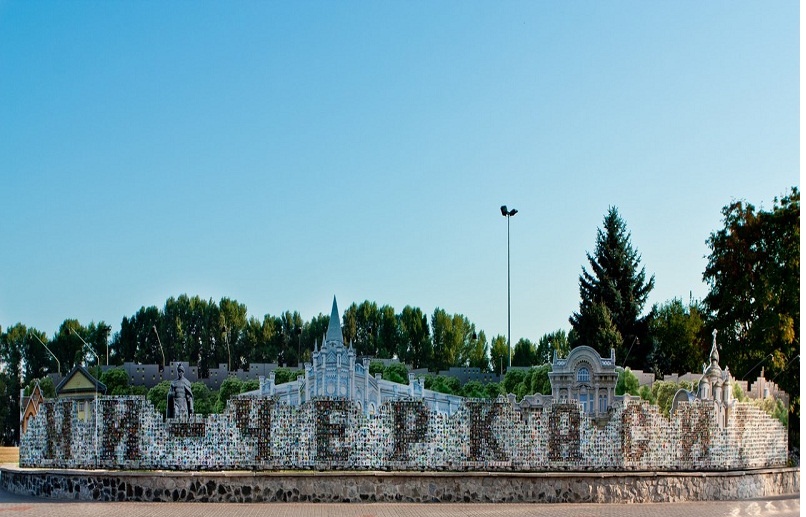 Рис.3.2. Фейсвол (Стіна осіб)Джерело: [визначні місця черкас]9) Річковий вокзал, вул. Героїв Сталінграда, 1. Розташований в середній частині Дніпра на відстані 725 км від гирла річки. Акваторія порту захищена хвилезахисною дамбою. 10) Парк Долина Троянд, вул. Гагаріна, 11 (рис.3.3). Одне з центральних місць проведення заходів на честь Дня міста Черкаси. Тут знаходиться кілька міні-озер зі встановленими в їх центрі фонтанами. Крім того, парк є стартовим майданчиком для проведення повітряних шоу на повітряних кулях. Також, бажаючі можуть трохи по-засмагати на пляжі біля річки Дніпро, яка примикає до парку. 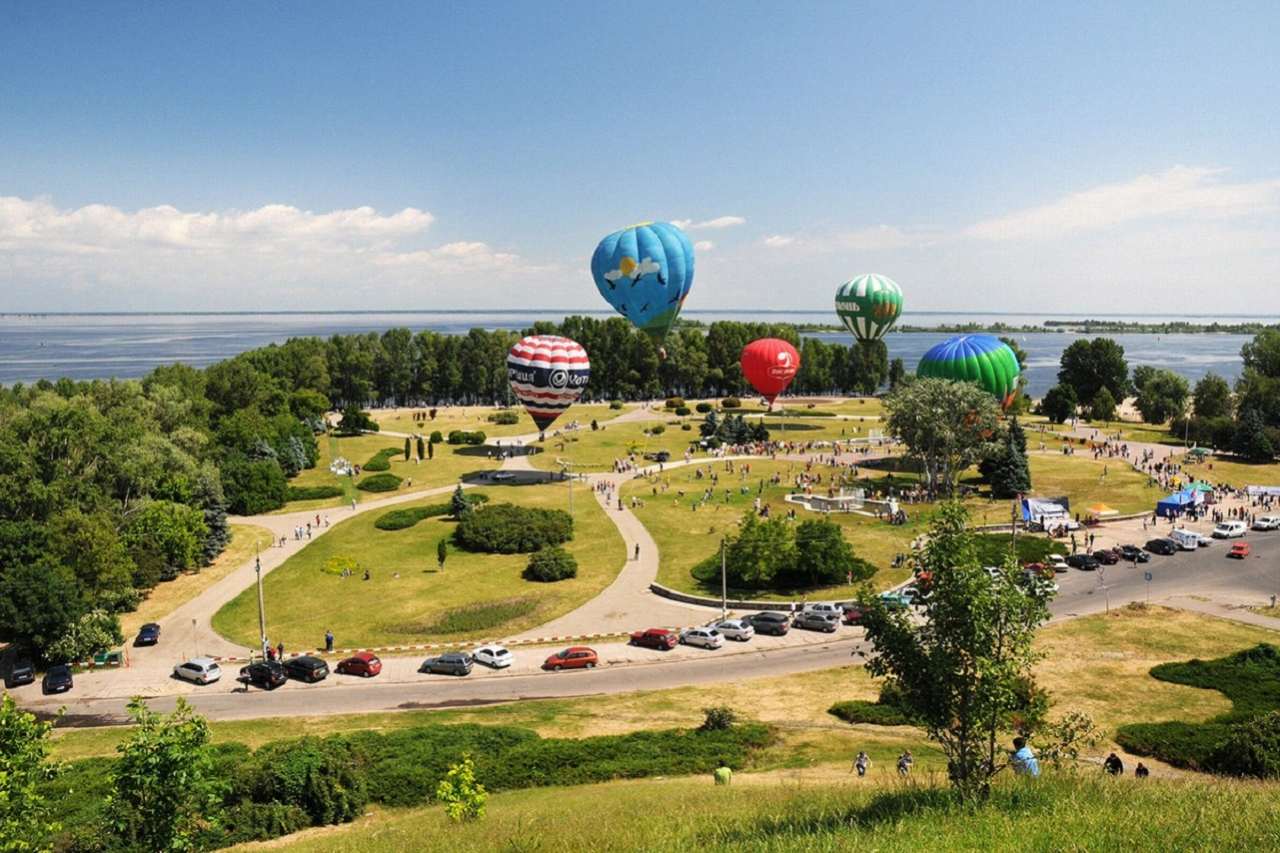 Рис.3.3. Парк Долина ТрояндДжерело: [визначні місця черкас]Доцільно створювати в регіоні нові продукти екстремального туризму, який є одним з видів туристичного відпочинку, що пов'язаний з гострими відчуттями, серйозними фізичними навантаженнями і навіть ризиком для здоров'я і життя мандрівників. Зважаючи на велику акваторію р. Дніпро поруч із м.Черкаси, в якості інноваційних туристичних продуктів визначені:1) Снорклінг – це плавання з маскою, трубкою і ластами, що не вимагає спеціальної підготовки.2) Дайвінг — пірнання з аквалангом на глибину. Це один з найскладніших і найнебезпечніших видів спорту і туризму. 3) Віндсерфінг (катання на дошці під вітрилом) та серфінг (катання на дошці без вітрила), водні лижі і вейкбординг. Вейкбординг це комбінація водних лиж, сноуборду, скейта і серфінгу: катер буксирує райдера, стоїть на широкій дошці. Рухаючись на швидкості 30—40 км/год, катер залишає за собою хвилю (вейк), яку райдер використовує як трамплін для виконання різних трюків.Також на території парку Долини Троянд можна розвивати повітряні види активного туризму:1) Парашутний спорт. Новими видами парашутних розваг є скайсерфинг (skysurfing) — вільний політ із використанням широкої лижі від сноуборду, а також акробатичні трюки і кульбіти у вільному польоті. Одним з варіантів парашютінга є парамоторінг. У цьому випадку парашутист прикріплює до спорядження на спині легкий моторчик, який при наявності потужних потоків повітря дозволяє здійснювати досить протяжні польоти на парашуті.2) Тури на повітряних кулях.3) Планеризм і дельтапланеризм. Черкащина має всі ресурси для розвитку навчального (освітнього) туризму. Регіон розташований неподалік від Києва, що дозволяє формувати освітні тури не лише для внутрішніх туристів, але й для іноземців. В якості напрямів навчання  пропонуємо розвивати фототуризм, який передбачає поєднання відпочинку з освоєнням нової фототехніки і вивченням методології професійної фотозйомки. Порівняно дешева вартість навчання для іноземців, а також наявні красоти природи та об’єкти пізнавального туризму в регіоні, створюють конкурентні переваги цього виду туризму.Ще одним інноваційним туристичним продуктом для Черкащини, що здатний активізувати розвиток туризму в регіоні, виступають гастрономічні тури. Вони ставлять своєю метою вивчити особливості кухні певної країни або регіону. В Україні такий вид туризму поки тільки зароджується, і подібних турів в чистому вигляді ще немає, тому елементи гастрономічних турів включають в основні програми. Розроблений гастрономічний тур «Смак Черкащини» матиме наступні характеристики:тип туру: пакетний (тур, що включає в себе заздалегідь спланований набір послуг з певними параметрами), спеціалізований (гастрономічний), груповий (подорожі в заздалегідь набраній групі);тривалість туру: два дня;спосіб пересування: комбінований (автобусно-пішохідний).Мета гастрономічного туру «Смак Черкащини» - познайомити туристів, які відвідують даний регіон з місцевого кухнею, з особливостями приготування традиційних українських страв, традиціями Черкаського краю.Програма гастрономічного туру включатиме:1 день.9-00 – організаційний збір.9-00 – 11-00 – Оглядова екскурсія по м.Черкаси.11-00 – 13-00 – відвідування ресторану «Тарас Бульба». Кулінарний мастер-клас від шеф-кухаря ресторану. Дегустація приготованих страв.13-00 – 14-00. Переїзд до м.Чигирин. 14-00 – 16-00. Екскурсія до музею Б.Хмельницького,  Замкової Гори.16-00 – 16-30. Переїзд до с.Суботів.16-30 – 18-00. Екскурсія до Іллінської церкви, Замчища Б.Хмельницького, Трьох криниць.18-00 – 18-30. Трансфер в готель «Апельсин», м.Черкаси. 18-30 – 20-00. Розміщення в номерах, вечеря в ресторані готелю. 2 день.9-00 – 9-30 – Сніданок в ресторані готелю.9-30 – 10-30 – Виселення з готелю, посадка в автобус.10-30 – 12-30 – переїзд в Національний дендрологічний парк «Софіївка», м.Умань.12-30 – 13-30 – екскурсія до музею трипільської культури "Легедзене".14-30 – 16-30 –  відвідування ресторану «Млин». Мастер-клас по обробленню риби, приготуванню дерунів та борщу із ароматними пампушками з часником.16-30 – 18-00 – екскурсія парком Софіївка, вільний час.18-00 – 19-00 – перегляд світло-музичного шоу фонтанів.19-00 – 21-00 – переїзд до м.Черкаси.Знайомство з українською кухнею, що відбувається під час відвідування ресторанів, де суворо дотримуються українські традиції приготування і сервіровки страв, дозволить привабити не лише внутрішніх туристів, але й іноземців, які відвідують Україну з бізнес-цілями або іншою метою. З метою збільшення відвідувань саме іноземців доцільно організувати співпрацю із провідними готелями м. Києва, серед яких Ramada Encore Kyiv, Hilton  Kyiv, Radisson Blue та ін. Соціальна значущість пропонованого туру:формування гастрономічного бренду Черкащини;задоволення соціально-культурних потреб населення регіону, а також туристів, які відвідують його;сприяння розвитку гастрономічного туризму в регіоні, розширення пропозицій щодо гастрономічного туризму;реклама підприємств громадського харчування Черкащини;популяризація традиційної кухні Черкащини.Економічна значущість пропонованого туру полягає у збільшенні доходів туристичної та суміжних галузей.З метою розвитку екологічного туризму в регіоні необхідно сформувати екоосвітні тури. Черкащина володіє достатнім потенціалом для активізації просування цього нового для регіону виду туризму. Одним із центрів становлення та розвитку на Черкащині екологічного туризму може стати Звенигородський район. Охарактеризуємо коротко села, які багаті в історико-культурному відношенні. Моринці – батьківщина Т.Г.Шевченка, який народився тут 9 березня 1814 р. в кріпацькій сім’ї Г.І. Шевченка. Із Моринців була родом мати поета Катерина Якимівна (дівоче прізвище – Бойко). Після переїзду батьків у село Кирилівку в кінці 1815 року, малий Тарас не раз гостював у діда Якима та бабусі Маланки, захоплено слухаючи у їх переказах різні бувальщини. Приїздив Тарас Шевченко до Моринців й уже відомим поетом і художником 1843 та 1845 р., а також після десятирічного заслання 1859 р. Пам’ять про свого видатного земляка в селі берегли завжди. 1921 року організованій артілі надали ім’я Т.Шевченка, пізніше тут було організовано колгосп «Батьківщина Шевченка». 1939 року у селі побудували нову школу, а на її подвір’ї встановили бюст Шевченка роботи скульптора К.М.Терещенка. В 1956 р. в селі встановлено пам’ятник Т.Г.Шевченку. Шанувальники поета мають можливість пройти стежками його дитинства, відвідати садиби діда Якима та Копія, знайомитися з експозиціями відтворених хат.Могили батьків Т.Г. Шевченка (с. Шевченкове). В центрі села, на колишньому цвинтарі, - могила Григорія Шевченка - батька Тараса. Музей розташовано на пагорбі. Звідси відкриваються чудові краєвиди балки з вкритими садами схилами. На схилі збереглася могила Катерини Шевченко – матері поета. Церква Іоанна Богослова (с. Стебне). З 1885 р. - цей великий дерев’яний храм з однією банею та прибудованою дзвіницею схожий на десятки подібних споруд, збудованих у Наддніпрянщині в ХІХ ст. Спеціалісти стверджують, що це козацький стиль. Але з усіх храмів зведених у козацькому стилі в ХІХ ст., у наступному столітті – ХХ-му, не закрили лише Свято-Богословську церкву у селі Стебне. У радянський період вона була чи не єдиною діючою. Георгієвська церква (с. Мизинівка). Збудована у 1908-1909 р. В ХІХ ст. в селі стояла інша церква, але парафіяни звернулися до церковної влади за дозволом збудувати значно більшу церкву. Й отримали такий дозвіл. Новозбудована церква була освячена як Свято-Георгіївська. Вона мала гарні висотні пропорції та декоративне оздоблення, була досить компактною і гарно вписувалась у ландшафт. Але радянські чиновники так не вважали. Спочатку церкву закрили, потім скинули хрести і дзвони. Приміщення храму перетворили на комору. Під час Корсунь-Шевченківської битви німці використовували дзвіницю церкви, як опорно-спостережний пункт. З радянських літаків на церкву скинули п’ять бомб, але жодна не влучила. У повоєнні часи у мизинівському храмі знову тримали збіжжя. Він по ступово руйнувався. 1984 р. науково-реставраційним інститутом «Укрпроектреставрація» було проведено обстеження церкви, але реставраційні роботи розпочалися лише через 20 років, коли почалася тотальна руйнація храму. Нині церква перебуває у гарному стані. Вона знову перетворилася на архітектурну окрасу краю та монументальну пам’ятку дерев’яної архітектури початку ХХ ст. Особливість церкви насамперед у розмаїтті різьбленого оздоблення, що досить рідко зустрічається у храмах Центральної України.Музей-садиба В'ячеслава Чорновола (с. Вільховець). Музей-садиба Героя України, відомого політичного діяча розміщена в будинку, де проживали його батьки (с. Вільховець Звенигородського району). Цей будинок було подаровано Черкаському обласному краєзнавчому музею сестрою В’ячеслава Максимовича - Валентиною Максимівною. 2007 року, з нагоди 70-річчя від дня народження видатного політичного та громадського діяча в будинку почала діяти експозиція. Відвідувачі мають змогу ознайомитись з оригінальними інтер’єрами кімнат, унікальними фотографіями та документами, книгами, особистими речами родини Чорноволів. Садибний будинок Василя Енгельгардта (с. Будище) - за часів Т.Г. Шевченка тут був маєток Енгельгардтів, в якому малий Тарас служив козачком у 1829 р. Нині від маєтку зберігся будинок, льох, сад та алея каштанів, яка веде до будинку. Зберігся й дуб, в якому Тарас Шевченко ховав свої малюнки. Він отримав у народі назву «Шевченків дуб». Перед в’їздом можна побачити пам’ятник молодому Тарасу Шевченку, а біля маєтку - пам’ятну дошку, на якій зроблений відповідний написХата чумака (с. Моринці). У Моринцях збереглася дерев’яна хата заможного чумака, біля якої стоїть старовинний козацький хрест. Історію хреста, знайденого на цвинтарі, досліджують науковці. Він нагадує нам про минувшину, козацькі звичаї. Якоюсь надзвичайною тайною віє від давньої знахідки. Моринчани вірять у те, що хрест має магічну силу. Викладене дає підставу стверджувати, що Звенигородський район може стати піонерним регіоном розвитку екологічного туризму на Черкащині, де поряд із відпочинком на селі туристи зможуть збагатитись у історико-культурному відношенні.Інноваційним туристичним продуктом для Черкащини можуть стати хобі-тури, зокрема риболовні тури. Якщо культурно-пізнавальний туризм – це явище «одноразове», то хобі-туризм — це справа всього життя. Особливість цього туристичного напрямку полягає в тому, що воно не має певного графіка проведення, є додатковим, та може організовуватись в туристичне «міжсезоння». Черкащина володіє відмінними місцями для організації цього туристичного продукту, зокрема:верхів'я Київського водосховища;.Канівське водосховище;Кременчуцьке водосховище; гирло річки Росі;с.Сагунівка від о.«Кучугури» вздовж берегової лінії ;с.Кедина Гора, Золотоніського р-ну: Урочище «Біловід», озеро «Святе» (5 км від берега), ур.«Мала вирва» (1 км від берега), ур.«Велика вирва» (2 км від берега);від пристані Тубільці вниз течією до протоки біля острова Марченка, за 20 м до фарватера (урочище «Сороки»-«Старик», урочище «Станове», заплави           в нижній частині о.Марченка).затока суднового каналу колишнього вантажного порту, який межує з лівої сторони з півостровом, а з правої – лиманним господарством Іркліївське, протяжністю по береговій лінії близько 2 км.Доходи, що отримає туристична галузь Черкащини та суміжні підприємства від  впровадження інноваційних туристичних продуктів, включають доходи від проживання, харчування, трансферу до туристичних місць, продажу сувенірів, проведення екскурсій тощо.3.2. Заходи щодо підвищення конкурентоспроможності турпослуг регіону3.3. Перспективні напрями товарної та географічної диверсифікацій туристичних послуг на міжнародному ринкуВИСНОВКИ ТА ПРОПОЗИЦІЇСПИСОК ВИКОРИСТАНИХ ДЖЕРЕЛЗакон України «Про туризм» від 15.09.1995 р. № 324/95-ВР [Електронний ресурс] – Режим доступу: http://zakon.rada.gov.ua/Закон України «Про курорти» від 05.10.2000 р. № 2026-III [Електронний ресурс] – Режим доступу: http://zakon.rada.gov.ua/Порядок використання коштів, передбачених у державному бюджеті для фінансової підтримки розвитку туризму, створення умов безпеки туристів, розбудови туристичної інфраструктури міжнародних транспортних коридорів та магістралей в Україні: Постанова КМУ від 16.03.2017 р. № 183 [Електронний ресурс]. – Режим доступу : http://zakon3.rada.gov.ua/Стратегія розвитку туризму та курортів на період до 2026 року: Розпорядження КМУ від 16.03.2017 р. № 168-р [Електронний ресурс]. – Режим доступу : http://zakon2.rada.gov.ua/Алейникова Г.М. Организация и управление турбизнесом / Г.М. Алейникова. – Донецк: ДИТБ, 2002. – 184 с.Амеліна І. В. Міжнародні економічні відносини: навч. посіб. / Амеліна І. В., Попова Т. Л., Владимиров С. В. – К. : «Центр учбової літератури», 2013. – 256 с.Балабанов И.Т. Экономика туризма / И.Т. Балабанов, А.И. Балабанов. – М.: Финансы и статистика, 2003. – 176 с.Боголюбов В. Экономика туризма: учеб. пособие / В. Боголюбов, В. Орловская. – М. : Академия, 2005. – 192 с.Ворошилова Г.О. Державне регулювання як елемент розвитку міжнародного ринку туристичних послуг / Г.О. Ворошилова // Стратегія економічного розвитку України. – 2014. – № 35. – С. 141-147Гонтаржевська Л. І. Ринок туристичних послуг в Україні : навчальний посібник / Л. І. Гонтаржевська. – Донецьк : Східний видавничий дім, 2008. – 180 с.Гостюк В.І. Сучасні моделі державного регулювання туристичної діяльності: міжнародна практика / В.І. Гостюк // Юридичний вісник. – 2015. – № 2 (35). – С. 105-108 Гук Н.А. Інструменти регулювання міжнародного туризму в Україні / Н.А. Гук [Електронний ресурс]. – Режим доступу : http://tourlib.net/statti_ukr/guk1.htmДимчук А. В. Механізми державного регулювання туристичного ринку: світовий досвід / А. В. Димчук // Вісник Чернівецького торговельно-економічного інституту. Економічні науки. - 2011. - Вип. 3. - С. 215-221. - Режим доступу: http://nbuv.gov.ua/UJRN/Vchtei_2011_3_40Дурович А.П. Маркетинг в туризме : учеб. пособие / А.П. Дурович. – Мн. : Новое знание, 2005. – 496 с.Жукова М.А. Управление индустрией туризма в современных условиях: автореф. дис. ... д-ра экон. наук: 08.00.05. – М., 2003. Заячковська Г. А. Ринок міжнародних туристичних послуг: конструювання категорії та класифікація [Електронний ресурс] / Г. А. Заячковська // Інноваційна економіка. - 2015. - № 1. - С. 153-157. - Режим доступу: http://nbuv.gov.ua/UJRN/inek_2015_1_29Квартальнов В.А. Туризм : учебник / В.А. Квартальнов. – М. : Финансы и статистика, 2002. – 320 с.Конарівська О. П. Теоретико-методичні підходи до вивчення поняття "Ринок туристичних послуг" в Україні [Електронний ресурс] / О. П. Конарівська, О. П. Коротун // Вісник Національного університету водного господарства та природокористування. Економічні науки. - 2016. - Вип. 2. - С. 94-100. - Режим доступу: http://nbuv.gov.ua/UJRN/Vnuvgp_ekon_2016_2_12Кравчук І. Державне регулювання розвитку туризму: зарубіжний досвід та перспективи впровадження // Вісник Львівського університету. Серія міжнародні відносини. – 2008. – Вип. 24. – С. 134-141. Крижимінська Є. Г. Ринок туристичних послуг: теоретичні аспекти [Електронний ресурс] / Є. Г. Крижимінська, В. О. Сорочан // Вісник Донецького національного університету економіки і торгівлі ім. Михайла Туган-Барановського. Серія : Економічні науки. - 2015. - № 1. - С. 101–109. - Режим доступу: http://nbuv.gov.ua/UJRN/vdnuete_2015_1_14Кудла Н.Є. Менеджмент туристичного підприємства: Підручник. Затверджено МОН / Кудла Н.Є. — К., 2012. — 343 с.Левицкая Э.В. Организация предпринимательства в туризме / Э.В. Левицкая. – Донецк: ДИТБ, 2000. – 306 с.Любавина Н.Л. Технология и организация туроператорской деятельности / Н.Л. Любавина, Н.А. Кроленко, Т.А. Нечаева [учебное пособие] – М.: Академия, 2013 – 288 с.Любіцева О.О. Ринок туристичних послуг (геопросторові аспекти). – 3-є вид., перроб. та доп. / О.О. Любіцева. – К.: «Альтерпрес», 2005. – 436 с.Малахова Н.Н. Инновации в туризме и сервисе / Н.Н. Малахова, Д.С. Ушаков – М.: Феникс, 2010. – 256 с.Мальська М. П. Туристичний бізнес: теорія та практика. Підручник. / М. П. Мальська, В. В. Худо; 2-е вид. перероб. та доп. – К.: Центр учбової літератури, 2012. – 368 с.Мальська М.П. Міжнародний туризм і сфера послуг : підручник / М.П. Мальська, Н.В. Антонюк, Н.М. Ганич. – К. : Знання, 2008. – 661 с.Мороз К. О. Фактори впливу на функціонування ринку туризму. Вісник Національного транспортного університету. – 2015. – Вип. 33. – С. 213–219.Нохрина Л.А. Теоретико-методологические подходы к определению экономической сущности турист ской услуги / Л.А. Норина // Вести Института предпринимательской деятельности. – Минск. – №1 (6) 2012. С. 46-52.Нохріна Л. А. Ринок туристських послуг: функції, риси, ознаки [Електронний ресурс] / Л. А. Нохріна, В. В. Абрамов, Є. І. Гуцалюк // Экономика Крыма. - 2013. - № 1. - С. 224-228. - Режим доступу: http://nbuv.gov.ua/UJRN/econkr_2013_1_48Осипенко К. В. Тенденції розвитку світового ринку туристичних послуг в умовах посилення глобалізаційних процесів [Електронний ресурс] / К. В. Осипенко. // Економіка. Управління. Інновації. – 2013. – № 1. – Режим доступу: http://nbuv.gov.ua/UJRN/eui_2013_1_44Пазенок В.С. Філософія туризму / В.С. Пазенок // Туризм у ХХІ столітті: Мат-ли міжн. конфер. – К., 2002. – 268 с.Побоченко Л.М. Регулювання міжнародних ринків туристичних послуг: досвід та механізми / Л.М. Побоченко [Електронний ресурс] – Режим доступу: http://www.rusnauka.com/17_PNR_2008/Economics/34236.doc.htmРумянцев А.П. Світовий ринок послуг: Навчальний посібник. / А.П. Румянцев, Ю.О. Коваленко – К.: Центр навчальної літератури, 2006. – 456 с.Сірик А.Є. Державне регулювання ринку туристичних послуг України / А.Є. Сірик // Економічний вісник Донбасу. — 2017. — № 2 (48). — С. 100–104Скарга О. О. Напрями інтеграції України в світовий ринок туристичних послуг в умовах глобалізації [Електронний ресурс] / О. О. Скарга // Економічний простір. - 2018. - № 130. - С. 36-49. - Режим доступу: http://nbuv.gov.ua/UJRN/ecpros_2018_130_6Ткаченко Т.І. Сталий розвиток туризму: теорія, методологія, реалії бізнесу / Т.І. Ткаченко. – К.: Київський національний торговельно-економічний університет, 2009. – 463 с.Фролова Т. Экономика и управление в сфере социально-культурного сервиса и туризма / Т. Фролова. – Таганрог: ТТИ ЮФУ, 2010. – 110 c.Холловей Дж.К., Тейлор Н. Туристический бізнес: Пер. с 7-го англ. изд. – К.: Знання, 2007. – 798 с.Ціхановська В. М. Світовий ринок туристичних послуг: забезпечення конкурентоспроможності [Електронний ресурс] / В. М. Ціхановська, С. Я. Ковальчук // Науковий вісник Міжнародного гуманітарного університету. Серія : Економіка і менеджмент. - 2015. - Вип. 13. - С. 4-7. - Режим доступу: http://nbuv.gov.ua/UJRN/Nvmgu_eim_2015_13_3Черненко В.А. Международный бизнес: Учебник / Под ред. д.э.н., проф. В.А. Черненко. – С-Пб.: Санкт-Петербургский государственный университет сервиса и экономики, 2011. – 428 с.Atout France [Електронний ресурс]. – Режим доступу : http://atout-france.fr.British Tourist Authority / VisitBritain corporate site. [Електронний ресурс]. – Режим доступу: http://www.visitbritain.orgThe Chinese Outbound Travel Market with Special Insight into the Image of Europe as a Destination [Електронний ресурс]. – Режим доступу :  http://www2.unwto.org/publication/chinese-outbound-travel-market-special-insightimage-europe-destinationUNWTO World Tourism Barometer [Електронний ресурс] – Режим доступу: http://mkt.unwto.org/ru/barometerПам’ятки архітектури й містобудування України. Довідник Державного реєстру національного культурного надбання / За ред. А. П. Мардера, В. В. Вечерського. ‒ К., 2000. ‒ С. 45‒327Криниця С. Дві долі. "Замками" Черкащини. - С. Криниця, К.Красницька // "Пам’ятки України». - 2016. - №2. - С.88-95Гонца Ф. Леськівський Садибний парк / Федір Гонца // Ландшафтна архітектура. [Електронний ресурс] – Режим доступу: http://www.landarchitecture.org.ua/doku.php/objects/leskoveПустиннікова І. Леськове / Ірина Пустиннікова // Замки та храми України. [Електронний ресурс] – Режим доступу: http://www.castles.com.ua/leskowe.html Криниця С. Тальне. Мисливський палац Шувалових / Сергій Криниця // Via est Vita. [Електронний ресурс] – Режим доступу: http://haidamac.org.ua/2013/04/talne-palace/Криниця С. «Леськівське диво» або принади заборонених атракцій / Сергій Криниця // Via est Vita. [Електронний ресурс] – Режим доступу: http://haidamac.org.ua/2010/02/leskivske-dyvo-abo-prynadyzaboronenyh-atraktsij/Клименко Тетяна. До історії розвитку туризму на Черкащині [Електронний ресурс] / Тетяна. Клименко // Студії з архівної справи та документознавства. - 2005. - Т. 13. - С. 227-229. - Режим доступу: http://nbuv.gov.ua/UJRN/sasd_2005_13_34Гарнік Т. М. Місце і роль сучасних церков в структурі історичних міст Черкащини [Електронний ресурс] / Т. М. Гарнік, О. С. Литвиненко // Вісник Харківської державної академії дизайну і мистецтв . Мистецтвознавство. Архитектура. - 2008. - № 1. - С. 35-43. - Режим доступу: http://nbuv.gov.ua/UJRN/had_2008_1_5Зараховський О. Є. Культурна спадщина Черкащини як туристичний ресурс [Електронний ресурс] / О. Є. Зараховський // Культура і сучасність. - 2014. - № 1. - С. 181-187. - Режим доступу: http://nbuv.gov.ua/UJRN/Kis_2014_1_34Федорова Т. М. Національні та державні історико–культурні заповідники Черкащини як центри туристичної справи [Електронний ресурс] / Т. М. Федорова // Гілея: науковий вісник. - 2014. - Вип. 90. - С. 95-97. - Режим доступу: http://nbuv.gov.ua/UJRN/gileya_2014_90_24Сушко Н. В. Історія розвитку туризму на Черкащині [Електронний ресурс] / Н. В. Сушко // Український селянин. - 2006. - Вип. 10. - С. 187-189. - Режим доступу: http://nbuv.gov.ua/UJRN/Ukrsel_2006_10_58Калініченко К. С. Сучасний стан і напрями розбудови туристичної галузі Черкащини [Електронний ресурс] / К. С. Калініченко // Гуржіївські історичні читання. - 2014. - Вип. 7. - С. 337-339. - Режим доступу: http://nbuv.gov.ua/UJRN/gurit_2014_7_129Зараховський О. Є. Культурна спадщина черкащини як туристичний ресурс: наукометричний аналіз публікацій [Електронний ресурс] / О. Є. Зараховський // Культура і мистецтво у сучасному світі. - 2014. - Вип. 15. - С. 35-42. - Режим доступу: http://nbuv.gov.ua/UJRN/Kmss_2014_15_7Зараховський О. Є. Занедбані пам'ятки культурної спадщини Черкащини як потенційні туристсько-екскурсійні об'єкти [Електронний ресурс] / О. Є. Зараховський // Питання культурології. - 2013. - Вип. 29. - С. 38-47. - Режим доступу: http://nbuv.gov.ua/UJRN/Pkl_2013_29_7Гусарова М. Ю. Передумови створення туристського кластеру на Черкащині на основі конкурентних переваг регіону [Електронний ресурс] / М. Ю. Гусарова // Наукові праці Кіровоградського національного технічного університету. Економічні науки. - 2015. - Вип. 28. - С. 238-245. - Режим доступу: http://nbuv.gov.ua/UJRN/Npkntu_e_2015_28_29Панасенко Л. М. Перспективи використання інструментів маркетингу території для підвищення інвестиційної привабливості туристичної галузі Черкащини [Електронний ресурс] / Л. М. Панасенко // Молодий вчений. - 2016. - № 6. - С. 76-80. - Режим доступу: http://nbuv.gov.ua/UJRN/molv_2016_6_22Калініченко К. С. Історико-культурна спадщина Черкащини як ресурсний потенціал розвитку туристичної галузі [Електронний ресурс] / К. С. Калініченко // Гуманітарний вісник. Сер. : Історичні науки. - 2016. - Число 25, Вип. 9. - С. 139-147. - Режим доступу: http://nbuv.gov.ua/UJRN/Gvi_2016_25_9_18Білінський М. М. Шевченківські пам’ятки Черкащини як туристичний ресурс регіону [Електронний ресурс] / М. М. Білінський // Актуальні питання культурології. - 2016. - Вип. 16. - С. 264-269. - Режим доступу: http://nbuv.gov.ua/UJRN/apkant_2016_16_59Дроботова М. В. Кластеризація туристичної галузі Черкаської області як інструмент підвищення її ефективності [Електронний ресурс] / М. В. Дроботова, М. О. Куценко // Збірник наукових праць Черкаського державного технологічного університету. Сер. : Економічні науки. - 2013. - Вип. 33(1). - С. 144-149. - Режим доступу: http://nbuv.gov.ua/UJRN/Znpchdtu_2013_33(1)__26Бєляєва С. Туристична привабливість парків-пам’яток садово-паркового мистецтва (на прикладі Черкаської області) [Електронний ресурс] / С. Бєляєва // Збірник наукових праць Черкаського державного технологічного університету. Сер. : Економічні науки. - 2014. - Вип. 36(1.2). - С. 100-110. - Режим доступу: http://nbuv.gov.ua/UJRN/Znpchdtu_2014_36(1Зараховський О. Є. Українські об’єкти культурної спадщини в контексті розвитку туристичних регіонів (на прикладі Черкаської області) [Електронний ресурс] / О. Є. Зараховський // Українська культура: минуле, сучасне, шляхи розвитку. - 2012. - Вип. 18(2). - С. 204-209. - Режим доступу: http://nbuv.gov.ua/UJRN/Uk_msshr_2012_18(2)__47Десятніков І. Стратегічні напрями розвитку туризму Черкаського регіону [Електронний ресурс] / І. Десятніков // Збірник наукових праць Черкаського державного технологічного університету. Серія : Економічні науки. - 2015. - Вип. 40(1). - С. 141–145. - Режим доступу: http://nbuv.gov.ua/UJRN/Znpchdtu_2015_40(1)__22Скрипник Л. В. Туристичні ресурси та їх потенціал (на прикладі Черкаської області) [Електронний ресурс] / Л. В. Скрипник. // Економіка. Управління. Інновації. Серія : Економічні науки. - 2015. - № 3. - Режим доступу: http://nbuv.gov.ua/UJRN/eui_2015_3_17Бушин М. І. Доторкнутися вічності / М. І. Бушин. – Черкаси : Бізнес-стиль, 2011. – 242 с.Наймолодша в Україні: Черкаській області - 60 років : етапи розвитку, люди і події / [автори-упоряд.Мельниченко В. М., Чабан А. Ю. ; ред. група: Калиновська Т. С., Клименко Т. А.]. – Черкаси : Вертикаль: Кандич С. Г., 2013. – 251 с.Нераденко Т. М. Археологічна спадщина Черкащини в контексті розвитку туризму / Т. М. Нераденко // Черкащина в контексті історії України. – Черкаси, 2008. – С. 167–172.Стратегія регіонального розвитку Черкаської області на період до 2020 року. [Електронний ресурс] – Режим доступу : http://oblradack.gov.ua/docs/ses/2015/38/6_2.pdfПрограма розвитку туризму в Черкаській області на 2012 – 2020 роки. [Електронний ресурс] – Режим доступу : http://invest-oda.ck.ua/?p=140Національний історико-культурний заповідник «Чигирин» : путівник. – Черкаси : видавець Кандич С. Г.,2013. – 100 с.Історія, культура і природа Черкащини на туристичних маршрутах регіону / авт.- упоряд. Т. Нераденко. – Черкаси : Видав Чабаненко Ю. А., 2014. – 204 с.Денисик Г. І. Садово-паркові ландшафти Правобережного лісостепу України / Г. І. Денисик, І. В. Кравцова. – Вінниця : ПП «Едельвейс і К», 2012. – 211 с.Заклади культури, фізичної культури і спорту України  у 2017 році. Статистичний збірник [Електронний ресурс] – Режим доступу: http://www.ukrstat.gov.ua/druk/publicat/kat_u/2018/zb/05/zb_zkm_2017.pdfТуристична діяльність в Україні у 2017 році. Статистичний збірник  [Електронний ресурс] – Режим доступу: http://www.ukrstat.gov.ua/druk/publicat/kat_u/2018/zb/05/zb_td_2017.pdfУ Черкасах створили музей, на який чекали 30 років [Електронний ресурс] – Режим доступу: https://infomist.ck.ua/u-cherkasah-stvoryly/Черкасский областной художественный музей [Електронний ресурс] – Режим доступу: https://discover.net.ua/locations/cherkasskiy-oblastnoy-hudozhestvennyy-muzeyМузеи Черкасская область [Електронний ресурс] – Режим доступу: https://ua.igotoworld.com/ru/poi_catalog/35-32-museums-cherkasy-oblast.htmНаціональний історико-культурний заповідник "Чигирин" запрошує [Електронний ресурс] – Режим доступу: http://www.nashekolo.org.ua/nk/art_kolo/vizitka/nikz_chyhyry_4328.htmlЧеркащина туристична: рекламно-презентаційний буклет [Електронний ресурс] – Режим доступу: https://drive.google.com/file/d/0B1bIZLLfwF7xU2NhdEJZQmJja2c/viewАрхітектурно - Історичні пам'ятки Черкаська область [Електронний ресурс] – Режим доступу: https://ua.igotoworld.com/ua/poi_catalog/35-211-historical-architectural-cherkasy-oblast.htmУкраїнські пам’ятки [Електронний ресурс] – Режим доступу: https://www.pslava.info/Курорти та санаторії України: Науково-практичний довідник / За ред. К. Д. Бабова, В.В. Єжова, О. М. Торохіна. - К: Видавничий дім «Фолігрант», 2009. - 432 с.Як розвивалась Черкащина туристична у 2017-му [Електронний ресурс] – Режим доступу: https://infomist.ck.ua/yak-rozvyvalas-cherkashhyna-turystychna-u-2017-mu/Визначні місця Черкас [Електронний ресурс] – Режим доступу: https://senfil.net/index.php?newsid=177АвторВизначення терміну «ринок туристських послуг»Г. Алейнікова [, с.117]Економічні відносини між виробниками і споживачами турпродукту на туристичному ринку, що полягають у процесі перетворення туристично-екскурсійних послуг у гроші, і назад – перетворення грошей у туристично-екскурсійні послуги.І.Т. Балабанов [, с.62]Сфера реалізації туристського продукту та економічних відносин, які виникають між його покупцями та продавцями.А. Дурович [, с.135]Суспільно-економічне явище, що об’єднує попит і пропозицію для забезпечення процесу купівлі-продажу туристичного продукту в даний час і у даному місці.Е.В. Левицька [, с.61]Суспільно-економічне явище, що об’єднує попит і пропозицію для забезпечення процесу купівлі-продажу турпродукту у даний час у даному місці.В.С. Пазенок [, с.16]Економічні відносини між виробниками і споживачами турпродукту, що полягають у процесі перетворення туристсько-екскурсійних послуг в гроші, і назад – перетворення грошей у туристсько-екскурсійні послуги.Т.І. Ткаченко [, с.58]Сукупність конкретних економічних відносин і зв’язків між туристами (покупцями) і туроператорами (продавцями), а також турагентами (торговими посередниками) та їх контрагентами з приводу руху туристських продуктів і грошей, що відбиває економічні інтереси суб’єктів ринкових відносин.Л.І. Гонтаржевська [, с.58]Система багатоаспектна, поліструктурна, поліморфна та багаторівнева, що функціонує за законом врівноваження попиту і пропозиції, який відтворює об’єктивно обумовлену необхідність відповідності в часі і просторі вартісних та натурально-речових форм платоспроможного попиту і товарної пропозиції, і діє на основі коливань виробництва та споживання турпродукту.В. Квартальнов [, с.15]Система світогосподарських зв’язків, у якій здійснюється процес перетворення туристично-екскурсійних послуг у гроші і оберненого перетворення грошей в туристично-екскурсійні послуги.Суб’єкти туристичної діяльності2011 р.2015р.2016р.2017р.Відхилення, +/-Відхилення, +/-Суб’єкти туристичної діяльності2011 р.2015р.2016р.2017р.2017/ 2011рр.2017/ 2016рр.Туроператори788921Турагенти88637481-718Суб’єкти, що здійснюють екскурсійну діяльність3442-1-2Всього суб’єктів туристичної діяльності98758692-617Показники2011 р.2015р.2016р.2017р.Відхилення, +/-Відхилення, +/-Показники2011 р.2015р.2016р.2017р.2017/ 2011рр.2017/ 2016рр.Кількість колективних засобів розміщування128119124119-9-5У т.ч.:готелів тааналогічних засобів розміщування707580788-2спеціалізованих засобів розміщування туристичної діяльності58444441-17-3Кількість місць в колективних засобах розміщування, всього9055780669156858-2197-57У т.ч.:готелях та аналогічних засобах розміщування251127012872293642564спеціалізованих засобах розміщування туристичної діяльності6544510540433922-2622-121Показники2011 р.2015р.2016р.2017р.Відхилення, +/-Відхилення, +/-Показники2011 р.2015р.2016р.2017р.2017/ 2011рр.2017/ 2016рр.Санаторії та пансіонати з лікуванням9887-2-1у нихліжок, тис.1,71,61,71,5-0,2-0,2Санаторії-профілакторії4000-40у нихліжок, тис.0,3000-0,30Бази та інші заклади відпочинку48363634-14-2у нихліжок, тис.4,93,52,42,4-2,50Показники2011 р.2015р.2016р.2017р.2018р.Відхилення, +/-Відхилення, +/-Показники2011 р.2015р.2016р.2017р.2018р.2017/ 2011рр.2017/ 2016рр.Кількість закладів1026824830800754-272-46у них місць, од.34683263343027632308-1160-455У т.ч. заклади оздоровлення7181816114-5у них місць, од.83523762346207319241089-149ПоказникиРокиРокиРокиРокиРокиРокиРокиПоказники2011201220132014201520162017Кількість туристів, обслугованих суб'єктами туристичної діяльності, осіб113751226015984969485201168420953У т.ч.:іноземні туристи13341112---туристи-громадяни України, які виїжджали за кордон7066855610451750467421001517618внутрішні туристи4296367055222178177816693335